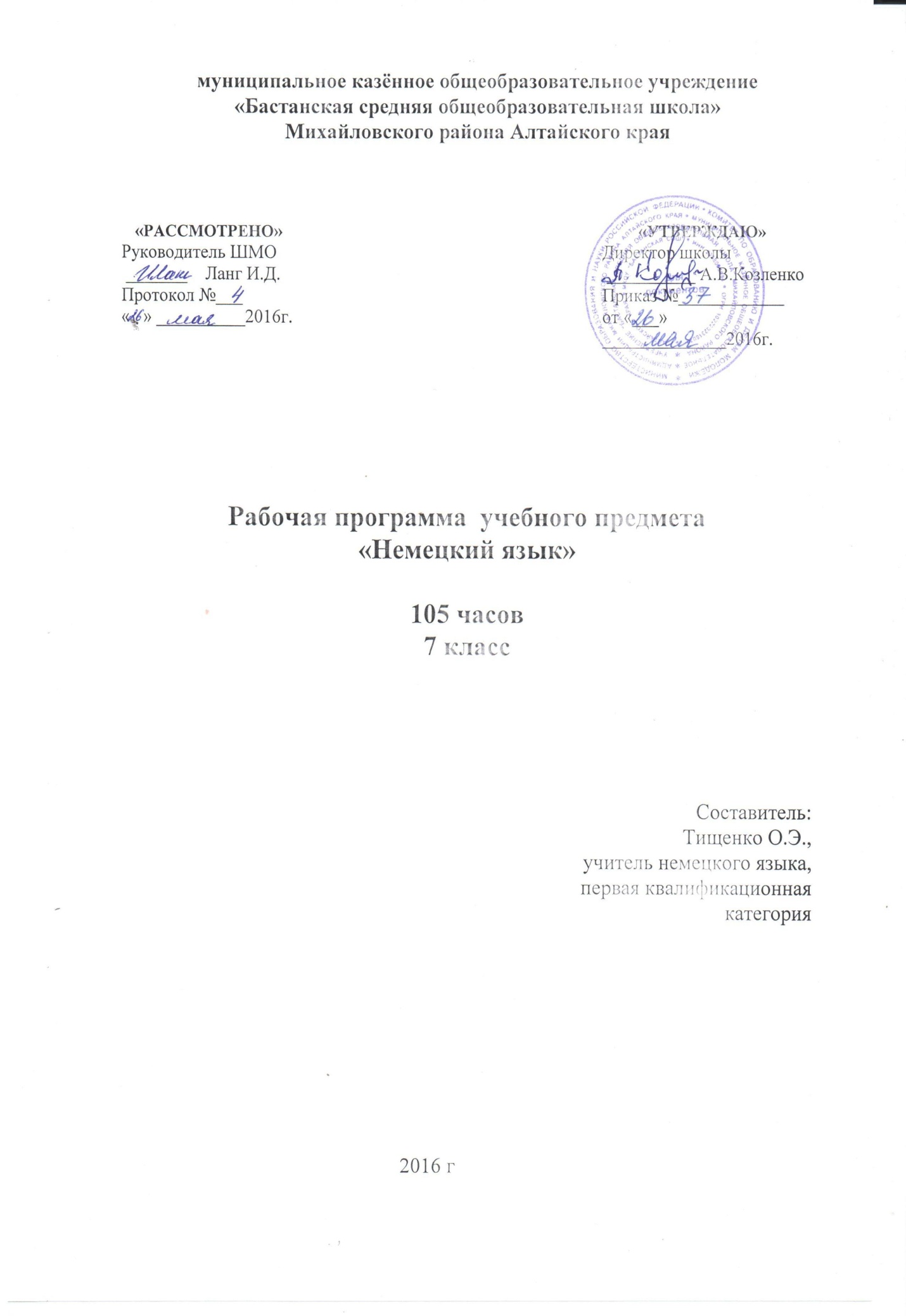                                             Содержание 1.Пояснительная записка    1.1. Общая характеристика учебного предмета «Немецкий  язык» 1.2. Цели и задачи изучения немецкого языка в 7 классе. 1.3.Место учебного предмета «Немецкий  язык» 2.Требования к уровню  подготовки учащихся  3. Критерии оценивания знаний учащихся по учебному предмете «Немецкий язык» 4.Учебный план  «Немецкий  язык» для 7 класса                                         Пояснительная  запискаРабочая программа  «Немецкий язык»   для 7 класса составлена на основе  федерального компонента государственного общеобразовательного стандарта на основе общего образования (5-9 классы), (2004), ФБУПа (2004) , примерной  программы основного общего образования по немецкому языку, программы «Немецкий язык» для 7 класса под редакцией И.Л.Бим, Л.В.Садомова1.1. Общая характеристика учебного предмета «Немецкий язык»Немецкий  язык как учебный предмет обладает большим потенциалом воспитательного и развивающего воздействия на учащихся, возможностями для создания условия культурного и личностного становления школьников:
1. Процесс обучения немецкому  языку, построенный на коммуникативной основе с ориентацией на личность ученика, формирует у него широкий гуманитарный взгляд на мир, основанный на общечеловеческих ценностях и новом мышлении, что вносит существенный вклад в повышение гуманитарного школьного образования.
2. Овладение немецким языком выступает в качестве мощного механизма личностного развития школьников. Овладевая речью на немецком языке, ученик приобретает дополнительные возможности для приема и передачи информации, что создает основу для развития общего и лингвистического кругозора школьников и для воспитания у них правильного понимания языка как социального явления.
3. Формирование речевых навыков и умения на уроках немецкого  языка активизирует работу памяти, мышления и тем самым способствует умственному развитию учащихся. Но особенно важно то, что становление личности ученика, изучающего немецкий  язык осуществляется в процессе формирования его иноязычного речевого поведения. Итогом этого процесса является речевое развитие ученика, которое выступает в качестве основы всякого образования.
4.Социальная сущность немецкого языка заключается в передаче школьникам творческого опыта и опыта эмоционально-ценностного отношения человека к миру, в способности интегрировать самые разнообразные сведения из различных сфер деятельности человека..
5. В процессе изучения немецкого  языка ученик овладевает общеучебными умениями (работать с книгой, справочной литературой, словарем). Это способствует формированию у школьников познавательной активности, стремлению к самосовершенствованию в овладеваемой ими деятельности.
В основу обучения немецкому языку в 7 классе положены общедидактические принципы — научность, сознательность, наглядность, доступность, прочность, активность.         На основе структурно-функционального моделирования выделяются типы диалогов-образцов. Наряду с односторонним диалогом-расспросом (например, в форме интервью) ведется работа и над двусторонним диалогом-расспросом и диалогом — обменом мнениями, суждениями.          Структурно-функциональный подход используется для организации обучения монологической речи. Проявляется это в учете речевых форм (коммуникативных типов речи) с присущими им особенностями и в выделении, помимо описания и сообщения, также пересказа и рассказа как объектов для целенаправленного формирования. При обучении письменной речи упор делается на умение написания письма, заполнение анкет. Кроме того, важное значение имеет письмо как средство обучения, запись слов в словарные тетради, письменное выполнение лексических и грамматических упражнений. Объем активного грамматического минимума для данного года обучения сравнительно невелик: это употребление неопределенно-личного местоимения «man», систематизация предлогов; упор сделан на сложносочиненные предложения, сложноподчиненные с придаточными дополнительными, причины и условия.УМК предполагает последовательное обучение аудированию с целью подготовки учащихся к пониманию речи носителей языка различного возраста. Страноведческий аспект базируется на знакомстве со странами изучаемого языка, их столицами, иноязычными сказками и легендами, с традициями проведения праздника урожая, днем св. Николая.Преобладающим типом урока является комбинированный урок. Формы организации учебной деятельности различны: индивидуальная, групповая, фронтальная, парная. Для рациональной организации педагогического процесса большое значение имеет реализация дифференцированного подхода к обучающимся, учет индивидуальных особенностей учащихся при определении домашнего задания.В течение учебного года проводятся различные формы контроля: текущий контроль - после изучения каждой темы, итоговый. Виды текущего контроля: диктант, устный опрос, тесты, грамматические задания, составление ассоциограммы, ролевая игра, контроль понимания на слух, описание действия, картины и т. д.Для рациональной организации учебного времени на уроках большое значение имеет реализация дифференцированного подхода к обучающимся, выделение в группе подвижных подгрупп с разным уровнем обученности, учёт индивидуальных интересов и склонностей при выборе текстов для чтения и при определении домашнего задания.Полноценное  использование  воспитательного,  образовательного  и  развивающего  потенциала  предмета создаёт  прочную  основу  для  формирования  творческого, интеллигентного  человека,  практически  владеющего  иностранным  языком.  Результатом  этого  является  личность,  способная  принимать  активное  участие  в  социально – экономическом  и  культурном  развитии  общества.1.2. Цели и задачи изучения  иностранного  языка  в 7 классеКурс обучения в 7-м классе ставит своей целью закрепить, совершенствовать и развить дальше приобретенные школьниками в 6-м классе языковые и страноведческие знания, как речевые навыки и умения, так и общие и специальные учебные умения, ценностные ориентации, а также сформировать новые с тем, чтобы учащиеся продвинулись дальше в своем практическом овладении немецким языком, продолжали приобщаться к культуре страны изучаемого языка и чтобы все это в своей совокупности обеспечивало средствами учебного предмета образование, воспитание и разностороннее развитие школьников.   Задачи:Развитие  иноязычной  коммуникативной  компетенции  в  совокупности её  составляющих -  речевой,  языковой, социокультурной, компенсарной,  учебно – познавательной;       - речевая  компетенция – развитие коммуникативных  умений  в  четырёх  основных  видах  речевой  деятельности (  говорении,  аудировании, чтении, письме);       - языковая  компетенция – овладение  новыми  языковыми  средствами (  фонетическими,  орфографическими,  лексическими,  грамматическими)  в  соответствии с темами,сферами  и  ситуациями  общения,  отобранными  для  основной  школы,  освоение  знаний о  языковых  явлениях  изучаемого  языка,  разных способах  выражения  мысли  в  родном  и  изучаемом  языках,        - социокультурная компетенция -  приобщение учащихся  к  культуре,  традициям  и  реалиям  страны  изучаемого  языка  в  рамках  тем, сфер и ситуаций  общения,  отвечающих  опыту,  интересам,  психологическим  особенностям  учащихся  основной  школы  на  разных  её  этапах,  формирование  умения  представлять  свою  страну,  её  культуру  в  условиях  иноязычного  межкультурного  оющения;        - компенсаторная компетенция – развитие  умений  выходить из  положения  в  условиях  дефицита  языковых  средств  при  получении  и  передаче  информации;- учебно - познавательная компетенция  - дальнейшее  развитие  общих  и  специальных  учебных  умений,  ознакомление  с доступными  учащихся способами  и  приёмами  самостоятельного  изучения  языков  и культур,  в  том  числе  с  использованием  новых  информационных  технологий;Развитие  и  воспитание  понимания  у  учащихся  важности  изучения  иностранного языка  в  современном  мире и  потребности  пользоваться  им  как  средством  общения,  познания, самореализации  и  социальной  адаптации,  воспитание  качеств  гражданина, патриота,  развитие  национального  самосознания,  стремления  к  взаимопониманию  между  людьми  разных  сообществ,  толерантного  отношения  к  проявлениям  1.3. Место учебного предмета « Немецкий язык»Учитывая специфику  иностранного языка как учебного предмета и основываясь на  приказе « Об утверждении  Базисного  учебного плана общеобразовательных учреждений Российской Федерации», на изучение  иностранного языка в 7 классе выделяется 3 часа в неделю, 2.Требования к уровню подготовки учащихся 7 класса         К концу  7  класса  учащиеся должны  знать:безэквивалентную и фоновую лексику, а также реалии в рамках изучаемой тематики;отдельные аспекты страны изучаемого языка, касающихся её культуры ( исторические факты, литература, музыка, национальные праздники и традиции);особенности  структуры  простых  и сложных  предложений  изучаемого  языка;  интонацию различных  коммуникативных  типов  предложения;признаки  изученных  грамматических  явлений ( видо – временных форм  глаголов, модальных  глаголов и их  эквивалентов,  артиклей,  существительных, степеней  сравнения  прилагательных  и  наречий,  местоимений,числительных,  предлогов); основные  нормы  речевого этикета ( реплики – клише,  наиболее  распространенная  оценочная  лексика), принятые  в  стране  изучаемого  языка;роль  владения  иностранными языками  в  современном  мире; особенности  образа  жизни, быта,  культуры  стран  изучаемого  языка ( всемирно-известные  достопримечательности,  выдающиеся  люди  и  их  вклад  в  мировую  культуру),  сходство  и  различия  в  традициях  своей  страны  и стран  изучаемого  языка;уметь:пользоваться различными видами справочных материалов ( словарями, памятками, справочниками, комментариями);прогнозировать содержание по заголовку текста, воспринятого на слух или визуально;извлекать информацию из различного рода письменных источников, выделять основную мысль, отличать главное от второстепенного;составить план прочитанного в различных вариантах и записывать его, записывать тезисы на основе прочитанного;делать выводы на основе получаемой информации, выражая при этом своё отношение к фактам, событиям, предмету разговора или давать им свою оценку;вести диалог ( диалог-расспрос, диалог-обмен мнениями, суждениями, диалог-побуждение к действию, этикетный диалог) официального и неофициального характера;-  описывать явления, события, излагать факты в письме личного и делового характера, заполнять различные виды анкет, сообщать сведения о себе.Активный словарь учащихся должен охватывать на данном году обучения не менее 180 лексических единиц.Планирование  преподавания и структура учебного содержания соответствуют содержанию и структуре УМК «Немецкий язык» для 7 класса под редакцией И.Л.Бим, Л.В. Садомова.  Рабочая программа предполагает соотношение освоения учащимися теоретического материала и практического применения знаний.3. Критерии оценивания знаний учащихся по учебному предмету  «Немецкий язык»АудированиеОтметка «5»                   ставится в том случае, если коммуникативная задача решена и при этом обучающиеся полностью поняли содержание иноязычной речи, соответствующей программным требованиям для каждого класса.Отметка «4»                  ставится в том случае, если коммуникативная задача решена и при этом обучающиеся полностью поняли содержание иноязычной речи, соответствующей программным требованиям для каждого класса, за исключением отдельных подробностей, не влияющих на понимание содержания услышанного в целом.Отметка «3»                ставится в том случае, если коммуникативная задача решена и при этом обучающиеся полностью поняли только основной смысл иноязычной речи, соответствующей программным требованиям для каждого класса.Отметка «2»        ставится в том случае, если обучающиеся не поняли смысла иноязычной речи, соответствующей программным требованиям для каждого класса.ГоворениеОтметка «5»             ставится в том случае, если общение осуществилось, высказывания обучающихся соответствовали поставленной коммуникативной, задаче и при этом их устная речь полностью соответствовала нормам иностранного языка в пределах программных требований для данного класса.Отметка «4»            ставится в том случае, если общение осуществилось, высказывания обучающихся соответствовали поставленной коммуникативной задаче и при этом обучающиеся выразили свои мысли на иностранном языке с незначительными отклонениями от языковых норм, а в остальном их устная речь соответствовала нормам иностранного языка в пределах программных требований для данного класса.Отметка «3»              ставится в том случае, если общение осуществилось, высказывания обучающихся соответствовали поставленной коммуникативной задаче и при этом обучающиеся выразили свои мысли на иностранном языке с отклонениями от языковых норм, не мешающими, однако, понять содержание сказанного.Отметка «2»                ставится в том случае, если общение не осуществилось или высказывания обучающихся не соответствовали поставленной коммуникативной задаче, обучающиеся слабо усвоили пройденный материал и выразили свои мысли на иностранном языке с такими отклонениями от языковых норм, которые не позволяют понять содержание большей части сказанного.                            ЧтениеОтметка «5»               ставится в том случае, если коммуникативная задача решена и при этом обучающиеся полностью поняли и осмыслили содержание прочитанного иноязычного текста в объёме, предусмотренном заданием, чтение обучающихся соответствовало программным требованиям для данного класса.Отметка «4»     ставится в том случае, если коммуникативная задача решена и при этом  обучающиеся полностью поняли и осмыслили содержание прочитанного иноязычного текста за исключением деталей и частностей, не влияющих на  понимание  этого  текста,   в  объёме,   предусмотренном  заданием,  чтение обучающихся   соответствовало   программным   требованиям   для   данного  класса.Отметка «3»           ставится в том случае, если коммуникативная задача решена и при этом обучающиеся поняли, осмыслили главную идею прочитанного иноязычного текста в объёме, предусмотренном заданием, чтение обучающихся в основном соответствует программным требованиям для данного класса.Отметка «2»           ставится в том случае, если коммуникативная задача не решена, обучающиеся не поняли прочитанного иноязычного текста в объёме, предусмотренном заданием, чтение обучающихся соответствовало программным требованиям для данного класса.   4.Учебный план «Немецкий язык» 7 класс5. Тематический план « Немецкий язык» для 5 класса         6. Информационно – образовательный ресурс 6.1. Нормативно- правовое обеспечение образовательного процессаПриказ Министерства образования РФ от 09.03.2004 №1312 «  Об утверждении федерального базисного учебного плана и примерных  учебных планов для образовательных учреждений Российской Федерации, реализующих программу общего образования.6.2. Учебно  -  методическое обеспечение образовательного процесса1.Учебник:И. Л. Бим,  Л. В Садомова«Немецкий язык. 7 класс», Москва, « Просвещение» 2014г.2.Авторская программа И.Л.Бим, Л.В. Садомова  «Немецкий язык»  5-9 классы, Москва. «Просвещение», 2011г.3.Рабочая  тетрадь: И. Л. Бим, Л. В Садомова, Л.М.Фомичева, Ж.Я.Крылова«Немецкий язык. 7 класс», Москва, « Просвещение» 2014г.4.Книга для  учителя:  И. Л. Бим, Л. В. Садомова, Жарова Р.Х.«Немецкий язык. 7 класс», Москва, « Просвещение» 2011г.6.3.Материально - техническое обеспечение  учебного предмета«Немецкий язык»1.Ноутбук2.Медиапроектор3.Экран4.МФУТематический  план «Немецкий язык» 7 класс.Итого 105 часов 5.Тематический план «Немецкий  язык» для 7 класса 6.Информационно-образовательный ресурс   6.1. Нормативно-правового обеспечение образовательного процесса 6.2.Учебно-методическое обеспечение образовательного процесса 6.3Материально-техническое обеспечение образовательного процесса№ п/пНаименование разделов и темКол-во часов1.После летних каникул.  Повторение.5 2.Что  мы  называем  нашей  Родиной?16 3.Лицо  города – визитная карточка страны.16 4.Жизнь в современном городе. Какие проблемы здесь есть?175.В деревне  тоже  много  интересного.17 6.Охрана окружающей среды самая актуальная сегодняшняя проблема.15 7.В здоровом теле живет здоровый дух.17ИТОГО:ИТОГО:105 Условные обозначенияУсловные обозначенияФормы организации познавательной деятельности учащихсяОбщеклассная форма работы – ОКФРИндивидуальная форма работы – ИФРПарная форма работы – ПФРГрупповая форма работы - ГФРМетоды обученияМетоды стимулирования и мотивации образования – МС и МОМетоды организации и осуществления учебных действий и операций – МО и ОУД и ОМетоды контроля и самоконтроля – МК и С                                                                                                                                                                                                                                                                                                                                                                                                                                                                                                                                                   № п/п Тема урокаТип урокаПланируемые результатыПланируемые результатыПланируемые результатыФормы и методы обученияСредства обученияДомашнее заданиеФактическая дата проведения урока 1. Повторительный курс. После летних каникул. (5 часов)Лексика Грамматика ОКФР, МО и ОУД и ОУчебник.1 Вопросы собеседнику о проведении летних каникул. Речевые клише для рассказа о летних каникулах.Урок закрепления и развития  умений и навыковder  Norden,  der  Westen,  der  Osten,  der  Süden,   die  Grenze (-e), sich  erholen,  Servus!1. Вопросительные  предложения.                                2. Порядок   слов   в  немецком  предложении.3. Порядковые  числительные.4. Инфинитивный  оборот  “um… zu +  Infinitiv”.Умение рассказать о своих каникулах по опорамОКФР, МС и МО, МО и ОУД и О, МК и СУчебник,рабочая тетрадь.2Текст с пропусками о летних каникулах. Отрывок из письма, полученного из Швейцарии. Рекомендации о правилах чтения на немецком языке.Урок закрепления и развития  умений и навыковder  Norden,  der  Westen,  der  Osten,  der  Süden,   die  Grenze (-e), sich  erholen,  Servus!1. Вопросительные  предложения.                                2. Порядок   слов   в  немецком  предложении.3. Порядковые  числительные.4. Инфинитивный  оборот  “um… zu +  Infinitiv”.Умение читать текст с полным пониманием содержанияОКФР, МС и МО, МО и ОУД и О, МК и СУчебник,грамматические схемы.3Памятка о порядке слов в предложении. Письма немецкоязычных школьников из Нюрнберга, Айзенштадта и Берлина. Памятка об образовании порядковых числительных.Урок закрепления и развития  умений и навыковder  Norden,  der  Westen,  der  Osten,  der  Süden,   die  Grenze (-e), sich  erholen,  Servus!1. Вопросительные  предложения.                                2. Порядок   слов   в  немецком  предложении.3. Порядковые  числительные.4. Инфинитивный  оборот  “um… zu +  Infinitiv”.Умение читать текст с полным пониманием содержанияИФР, МС и МО, МО и ОУД и ОУчебник,грамматические схемы,рабочая тетрадь4Ассоциограммы по темам «Лето», «Осень».. вопросы по темам «Школа» и «Мой друг/Моя подруга».Урок закрепления и развития  умений и навыковder  Norden,  der  Westen,  der  Osten,  der  Süden,   die  Grenze (-e), sich  erholen,  Servus!1. Вопросительные  предложения.                                2. Порядок   слов   в  немецком  предложении.3. Порядковые  числительные.4. Инфинитивный  оборот  “um… zu +  Infinitiv”.Умение отвечать на вопросыГФР, МС и МО, МО и ОУД и О, МК и СУчебник,рабочая тетрадь.5Карта Германии и вопросы о Германии. Текст «Где говорят по-немецки?». Стихотворение «Спите!» Росвиты Фрёлих.Урок закрепления и развития  умений и навыковder  Norden,  der  Westen,  der  Osten,  der  Süden,   die  Grenze (-e), sich  erholen,  Servus!1. Вопросительные  предложения.                                2. Порядок   слов   в  немецком  предложении.3. Порядковые  числительные.4. Инфинитивный  оборот  “um… zu +  Infinitiv”.Умение отвечать на вопросыОКФР, МС и МО, МО и ОУД и ОУчебник.2. Что мы называем Родиной? (16 часов)6Высказывания молодых людей о родине. Ассоциограмма «Моя Родина» с пропусками. Клише (как начало предложения) по теме «Моя Родина».Урок закрепления и развития  умений и навыковDie Heimat, geboren sein, die Umgebung (-en), die Kindheit, der See (-n), das Gras (Gräser), die Wiese (-n), die Gegend (-en), malerisch, stattfinden, sich fühlen, gemeinsam, das Tal (Täler), der Ort (-e), der Begriff (-e), das Ding (-e), wohl, der Frieden, der Unterschied (-e), unterschiedlich, die Einheit, die Gleichheit, die Europäische Gemeinschaft, die Union 8-en), pflegen, aufwachsen, raten (etwas zu machen, reich sein an (Dativ), empfehlen (etwas zu machen)1. Склонение имен прилагательных.2.Употребление имен прилагательных в роли определения к существительному.3.Повторение: Речевой образец: Ich rate/empfehle ... zu ...Умение читать текст с полным пониманием содержанияГФР, МС и МО, МО и ОУД и О, МК и СКнига для учителя,магнитофон.7Однокоренные слова  по теме «Моя Родина». Песня «Я люблю мою страну». Высказывания молодых людей о своей родине: «Ганс Шмидт», «Книготорговец», Андреас из Швейцарии».Урок закрепления и развития  умений и навыковDie Heimat, geboren sein, die Umgebung (-en), die Kindheit, der See (-n), das Gras (Gräser), die Wiese (-n), die Gegend (-en), malerisch, stattfinden, sich fühlen, gemeinsam, das Tal (Täler), der Ort (-e), der Begriff (-e), das Ding (-e), wohl, der Frieden, der Unterschied (-e), unterschiedlich, die Einheit, die Gleichheit, die Europäische Gemeinschaft, die Union 8-en), pflegen, aufwachsen, raten (etwas zu machen, reich sein an (Dativ), empfehlen (etwas zu machen)1. Склонение имен прилагательных.2.Употребление имен прилагательных в роли определения к существительному.3.Повторение: Речевой образец: Ich rate/empfehle ... zu ...Умение читать текст с полным пониманием содержанияОКФР, МО и ОУД и ОУчебник.8Высказывания юных европейцев. Ассоциограмма по теме «Общая Европа – что это?».Урок закрепления и развития  умений и навыковDie Heimat, geboren sein, die Umgebung (-en), die Kindheit, der See (-n), das Gras (Gräser), die Wiese (-n), die Gegend (-en), malerisch, stattfinden, sich fühlen, gemeinsam, das Tal (Täler), der Ort (-e), der Begriff (-e), das Ding (-e), wohl, der Frieden, der Unterschied (-e), unterschiedlich, die Einheit, die Gleichheit, die Europäische Gemeinschaft, die Union 8-en), pflegen, aufwachsen, raten (etwas zu machen, reich sein an (Dativ), empfehlen (etwas zu machen)1. Склонение имен прилагательных.2.Употребление имен прилагательных в роли определения к существительному.3.Повторение: Речевой образец: Ich rate/empfehle ... zu ...Умение читать текст с полным пониманием содержанияОКФР, МС и МО, МО и ОУД и О, МК и СУчебник,рабочая тетрадь.9Стихотворение «Я знаю звезду» Йозефа Гуггенмоса. Рекомендации о чтении с пониманием основного содержания. Текст с пропусками.Урок закрепления и развития  умений и навыковDie Heimat, geboren sein, die Umgebung (-en), die Kindheit, der See (-n), das Gras (Gräser), die Wiese (-n), die Gegend (-en), malerisch, stattfinden, sich fühlen, gemeinsam, das Tal (Täler), der Ort (-e), der Begriff (-e), das Ding (-e), wohl, der Frieden, der Unterschied (-e), unterschiedlich, die Einheit, die Gleichheit, die Europäische Gemeinschaft, die Union 8-en), pflegen, aufwachsen, raten (etwas zu machen, reich sein an (Dativ), empfehlen (etwas zu machen)1. Склонение имен прилагательных.2.Употребление имен прилагательных в роли определения к существительному.3.Повторение: Речевой образец: Ich rate/empfehle ... zu ...Умение читать текст с пониманием основного содержанияОКФР, МС и МО, МО и ОУД и О, МК и СУчебник,грамматические схемы.10Систематизация лексики по словообразовательным элементам. Упражнение на сочетаемость лексики, а также то, которое содержит начало предложений и нацелено на их продолжение.Урок изучения и первичного закрепления нового материалаDie Heimat, geboren sein, die Umgebung (-en), die Kindheit, der See (-n), das Gras (Gräser), die Wiese (-n), die Gegend (-en), malerisch, stattfinden, sich fühlen, gemeinsam, das Tal (Täler), der Ort (-e), der Begriff (-e), das Ding (-e), wohl, der Frieden, der Unterschied (-e), unterschiedlich, die Einheit, die Gleichheit, die Europäische Gemeinschaft, die Union 8-en), pflegen, aufwachsen, raten (etwas zu machen, reich sein an (Dativ), empfehlen (etwas zu machen)1. Склонение имен прилагательных.2.Употребление имен прилагательных в роли определения к существительному.3.Повторение: Речевой образец: Ich rate/empfehle ... zu ...Умение систематизировать лексикуИФР, МС и МО, МО и ОУД и ОУчебник,грамматические схемы,рабочая тетрадь11Памятка по работе  над словом и советы для его лучшего запоминания. Схемы сочетаемости слов. Предложения, включающие новые слова.Урок изучения и первичного закрепления нового материалаDie Heimat, geboren sein, die Umgebung (-en), die Kindheit, der See (-n), das Gras (Gräser), die Wiese (-n), die Gegend (-en), malerisch, stattfinden, sich fühlen, gemeinsam, das Tal (Täler), der Ort (-e), der Begriff (-e), das Ding (-e), wohl, der Frieden, der Unterschied (-e), unterschiedlich, die Einheit, die Gleichheit, die Europäische Gemeinschaft, die Union 8-en), pflegen, aufwachsen, raten (etwas zu machen, reich sein an (Dativ), empfehlen (etwas zu machen)1. Склонение имен прилагательных.2.Употребление имен прилагательных в роли определения к существительному.3.Повторение: Речевой образец: Ich rate/empfehle ... zu ...Знание лексики по темеГФР, МС и МО, МО и ОУД и О, МК и СУчебник,рабочая тетрадь.12Повторение: Употребление Infinitiv с частицей zu. Начало предложений. Вопросы. «Наш языковой уголок».Урок повторенияDie Heimat, geboren sein, die Umgebung (-en), die Kindheit, der See (-n), das Gras (Gräser), die Wiese (-n), die Gegend (-en), malerisch, stattfinden, sich fühlen, gemeinsam, das Tal (Täler), der Ort (-e), der Begriff (-e), das Ding (-e), wohl, der Frieden, der Unterschied (-e), unterschiedlich, die Einheit, die Gleichheit, die Europäische Gemeinschaft, die Union 8-en), pflegen, aufwachsen, raten (etwas zu machen, reich sein an (Dativ), empfehlen (etwas zu machen)1. Склонение имен прилагательных.2.Употребление имен прилагательных в роли определения к существительному.3.Повторение: Речевой образец: Ich rate/empfehle ... zu ...Знание правил употребления частицы в речи. Умение отвечать на вопросы.ОКФР, МС и МО, МО и ОУД и ОУчебник.13Письмо из Гамбурга. Вопросы по теме «Моя Родина». Письмо Анны Кроль из Вульхайде.Урок закрепления и развития  умений и навыковDie Heimat, geboren sein, die Umgebung (-en), die Kindheit, der See (-n), das Gras (Gräser), die Wiese (-n), die Gegend (-en), malerisch, stattfinden, sich fühlen, gemeinsam, das Tal (Täler), der Ort (-e), der Begriff (-e), das Ding (-e), wohl, der Frieden, der Unterschied (-e), unterschiedlich, die Einheit, die Gleichheit, die Europäische Gemeinschaft, die Union 8-en), pflegen, aufwachsen, raten (etwas zu machen, reich sein an (Dativ), empfehlen (etwas zu machen)1. Склонение имен прилагательных.2.Употребление имен прилагательных в роли определения к существительному.3.Повторение: Речевой образец: Ich rate/empfehle ... zu ...Умение воспринимать на слух информацию.ОКФР, МС и МО, МО и ОУД и ОКнига для учителя,магнитофон.14Письмо Моники Крюгер из Берлин-Лихтенберг. Текст «Сказка братьев Гримм»Урок закрепления и развития  умений и навыковDie Heimat, geboren sein, die Umgebung (-en), die Kindheit, der See (-n), das Gras (Gräser), die Wiese (-n), die Gegend (-en), malerisch, stattfinden, sich fühlen, gemeinsam, das Tal (Täler), der Ort (-e), der Begriff (-e), das Ding (-e), wohl, der Frieden, der Unterschied (-e), unterschiedlich, die Einheit, die Gleichheit, die Europäische Gemeinschaft, die Union 8-en), pflegen, aufwachsen, raten (etwas zu machen, reich sein an (Dativ), empfehlen (etwas zu machen)1. Склонение имен прилагательных.2.Употребление имен прилагательных в роли определения к существительному.3.Повторение: Речевой образец: Ich rate/empfehle ... zu ...Умение воспринимать на слух информацию.ГФР, МС и МО, МО и ОУД и О, МК и СКнига для учителя,магнитофон.15Систематизация знаний об употреблении инфинитива с частицей zu. Упражнение, которое включает иные формы для выражения предположения, побуждения к действию, просьбы, совета.Урок изучения и первичного закрепления нового материалаDie Heimat, geboren sein, die Umgebung (-en), die Kindheit, der See (-n), das Gras (Gräser), die Wiese (-n), die Gegend (-en), malerisch, stattfinden, sich fühlen, gemeinsam, das Tal (Täler), der Ort (-e), der Begriff (-e), das Ding (-e), wohl, der Frieden, der Unterschied (-e), unterschiedlich, die Einheit, die Gleichheit, die Europäische Gemeinschaft, die Union 8-en), pflegen, aufwachsen, raten (etwas zu machen, reich sein an (Dativ), empfehlen (etwas zu machen)1. Склонение имен прилагательных.2.Употребление имен прилагательных в роли определения к существительному.3.Повторение: Речевой образец: Ich rate/empfehle ... zu ...Умение строить корректные предложенияОКФР, МО и ОУД и ОУчебник.16Памятка о склонении прилагательных в роли определения к существительному. Схема склонения прилагательных. Упражнения, нацеленные на тренировку в употреблении прилагательных перед существительными.Урок изучения и первичного закрепления нового материалаDie Heimat, geboren sein, die Umgebung (-en), die Kindheit, der See (-n), das Gras (Gräser), die Wiese (-n), die Gegend (-en), malerisch, stattfinden, sich fühlen, gemeinsam, das Tal (Täler), der Ort (-e), der Begriff (-e), das Ding (-e), wohl, der Frieden, der Unterschied (-e), unterschiedlich, die Einheit, die Gleichheit, die Europäische Gemeinschaft, die Union 8-en), pflegen, aufwachsen, raten (etwas zu machen, reich sein an (Dativ), empfehlen (etwas zu machen)1. Склонение имен прилагательных.2.Употребление имен прилагательных в роли определения к существительному.3.Повторение: Речевой образец: Ich rate/empfehle ... zu ...Знание правил прилагательных в роли определения к существительнымОКФР, МС и МО, МО и ОУД и О, МК и СУчебник,рабочая тетрадь.17Схема «Южный пейзаж… Это…», упражнения на тренировку в употреблении прилагательных перед существительными.Урок закрепления и развития  умений и навыковDie Heimat, geboren sein, die Umgebung (-en), die Kindheit, der See (-n), das Gras (Gräser), die Wiese (-n), die Gegend (-en), malerisch, stattfinden, sich fühlen, gemeinsam, das Tal (Täler), der Ort (-e), der Begriff (-e), das Ding (-e), wohl, der Frieden, der Unterschied (-e), unterschiedlich, die Einheit, die Gleichheit, die Europäische Gemeinschaft, die Union 8-en), pflegen, aufwachsen, raten (etwas zu machen, reich sein an (Dativ), empfehlen (etwas zu machen)1. Склонение имен прилагательных.2.Употребление имен прилагательных в роли определения к существительному.3.Повторение: Речевой образец: Ich rate/empfehle ... zu ...Умение строить корректные предложенияОКФР, МС и МО, МО и ОУД и О, МК и СУчебник,грамматические схемы.18Текст с пропусками. Упражнения, нацеленные на употребление прилагательных в роли определения к существительнымУрок закрепления и развития  умений и навыковDie Heimat, geboren sein, die Umgebung (-en), die Kindheit, der See (-n), das Gras (Gräser), die Wiese (-n), die Gegend (-en), malerisch, stattfinden, sich fühlen, gemeinsam, das Tal (Täler), der Ort (-e), der Begriff (-e), das Ding (-e), wohl, der Frieden, der Unterschied (-e), unterschiedlich, die Einheit, die Gleichheit, die Europäische Gemeinschaft, die Union 8-en), pflegen, aufwachsen, raten (etwas zu machen, reich sein an (Dativ), empfehlen (etwas zu machen)1. Склонение имен прилагательных.2.Употребление имен прилагательных в роли определения к существительному.3.Повторение: Речевой образец: Ich rate/empfehle ... zu ...Умение корректно использовать прилагательные в роли определения к существительнымИФР, МС и МО, МО и ОУД и ОУчебник,грамматические схемы,рабочая тетрадь19Вопросы, нацеленные на контроль усвоения лексики. Ситуации: «Расспроси своего немецкого друга о его Родине, семье, друзьях», «Расскажи о тех местах нашей Родины, которые тебе нравятся больше всего. Объясни, почему. Спроси партнёра о его мнении».Урок контроляDie Heimat, geboren sein, die Umgebung (-en), die Kindheit, der See (-n), das Gras (Gräser), die Wiese (-n), die Gegend (-en), malerisch, stattfinden, sich fühlen, gemeinsam, das Tal (Täler), der Ort (-e), der Begriff (-e), das Ding (-e), wohl, der Frieden, der Unterschied (-e), unterschiedlich, die Einheit, die Gleichheit, die Europäische Gemeinschaft, die Union 8-en), pflegen, aufwachsen, raten (etwas zu machen, reich sein an (Dativ), empfehlen (etwas zu machen)1. Склонение имен прилагательных.2.Употребление имен прилагательных в роли определения к существительному.3.Повторение: Речевой образец: Ich rate/empfehle ... zu ...Умение отвечать на вопросыГФР, МС и МО, МО и ОУД и О, МК и СУчебник,рабочая тетрадь.20Высказывание Доминика о родине. Словосочетания и клише о родине. Урок закрепления и развития  умений и навыковDie Heimat, geboren sein, die Umgebung (-en), die Kindheit, der See (-n), das Gras (Gräser), die Wiese (-n), die Gegend (-en), malerisch, stattfinden, sich fühlen, gemeinsam, das Tal (Täler), der Ort (-e), der Begriff (-e), das Ding (-e), wohl, der Frieden, der Unterschied (-e), unterschiedlich, die Einheit, die Gleichheit, die Europäische Gemeinschaft, die Union 8-en), pflegen, aufwachsen, raten (etwas zu machen, reich sein an (Dativ), empfehlen (etwas zu machen)1. Склонение имен прилагательных.2.Употребление имен прилагательных в роли определения к существительному.3.Повторение: Речевой образец: Ich rate/empfehle ... zu ...Умение читать текст с полным пониманием содержанияОКФР, МС и МО, МО и ОУД и ОУчебник.21Текс «Моя Родина – Силезия». Текст «Ева Лаутер из Швейцарии пишет своей подруге в Россию»Урок закрепления и развития  умений и навыковDie Heimat, geboren sein, die Umgebung (-en), die Kindheit, der See (-n), das Gras (Gräser), die Wiese (-n), die Gegend (-en), malerisch, stattfinden, sich fühlen, gemeinsam, das Tal (Täler), der Ort (-e), der Begriff (-e), das Ding (-e), wohl, der Frieden, der Unterschied (-e), unterschiedlich, die Einheit, die Gleichheit, die Europäische Gemeinschaft, die Union 8-en), pflegen, aufwachsen, raten (etwas zu machen, reich sein an (Dativ), empfehlen (etwas zu machen)1. Склонение имен прилагательных.2.Употребление имен прилагательных в роли определения к существительному.3.Повторение: Речевой образец: Ich rate/empfehle ... zu ...Умение читать текст с полным пониманием содержанияОКФР, МС и МО, МО и ОУД и ОКнига для учителя,магнитофон.3. Облик города – визитка страны. (16 часов)22Стихотворение «Приходит в город день». Вопросы для систематизации лексики по теме «Город»Урок изучения и первичного закрепления нового материалаdas Jahrhundert (-e), gründen, wurde gegründet, geheimnisvoll, berühmt, der Brunnen (-), die Mauer (-n), der Palast (Paläste), die Messe (-n), die Gemäldegalerie (-n), der Baustil (-e), die Baukunst (-künste), die Grünanlage (-n), die Kuppel (-n), widerspiegeln, die Kathedrale (-n), stolz sein auf, man nennt, besitzen (a,e), die Brücke (-n), das Kloster, die Kirche (-n) 1.Употребление неопределенно-личного местоимения man.2. Употребление союзов darum, deshalb в сложносочиненных предложениях.3. Порядок слов в сложносочиненных предложениях.Умение читать текст с полным пониманием содержанияОКФР, МО и ОУД и ОУчебник.23Тексты: «Из истории Москвы», «Сердце Москвы», «Санкт-Петербург», «Суздаль», «Ростов Великий», «Маленькие картинки», «Марлиз рассказывает в своем писаьме», «Из письма Райнера», «Ельке рассказывает», «Тези пишет», «Хайди рассказывает».Урок закрепления и развития  умений и навыковdas Jahrhundert (-e), gründen, wurde gegründet, geheimnisvoll, berühmt, der Brunnen (-), die Mauer (-n), der Palast (Paläste), die Messe (-n), die Gemäldegalerie (-n), der Baustil (-e), die Baukunst (-künste), die Grünanlage (-n), die Kuppel (-n), widerspiegeln, die Kathedrale (-n), stolz sein auf, man nennt, besitzen (a,e), die Brücke (-n), das Kloster, die Kirche (-n) 1.Употребление неопределенно-личного местоимения man.2. Употребление союзов darum, deshalb в сложносочиненных предложениях.3. Порядок слов в сложносочиненных предложениях.Умение читать текст с полным пониманием содержанияОКФР, МС и МО, МО и ОУД и О, МК и СУчебник,рабочая тетрадь.24Упражнения, направленные на повторение и систематизацию лексики по теме «Город». Вопросы о городах на основе информации из текстов. Схемы однокоренных слов. Задание на образование предложений по образцу о местоположении городов.Урок закрепления и развития  умений и навыковdas Jahrhundert (-e), gründen, wurde gegründet, geheimnisvoll, berühmt, der Brunnen (-), die Mauer (-n), der Palast (Paläste), die Messe (-n), die Gemäldegalerie (-n), der Baustil (-e), die Baukunst (-künste), die Grünanlage (-n), die Kuppel (-n), widerspiegeln, die Kathedrale (-n), stolz sein auf, man nennt, besitzen (a,e), die Brücke (-n), das Kloster, die Kirche (-n) 1.Употребление неопределенно-личного местоимения man.2. Употребление союзов darum, deshalb в сложносочиненных предложениях.3. Порядок слов в сложносочиненных предложениях.Знание лексики по темеОКФР, МС и МО, МО и ОУД и О, МК и СУчебник,грамматические схемы.25Семантизация новых слов по теме «Город» по контексту. Название жителей различных городов и стран. Упражнение на закрепление в речи речевого образца «stolz sein auf + Akk»„.  Урок закрепления и развития  умений и навыковdas Jahrhundert (-e), gründen, wurde gegründet, geheimnisvoll, berühmt, der Brunnen (-), die Mauer (-n), der Palast (Paläste), die Messe (-n), die Gemäldegalerie (-n), der Baustil (-e), die Baukunst (-künste), die Grünanlage (-n), die Kuppel (-n), widerspiegeln, die Kathedrale (-n), stolz sein auf, man nennt, besitzen (a,e), die Brücke (-n), das Kloster, die Kirche (-n) 1.Употребление неопределенно-личного местоимения man.2. Употребление союзов darum, deshalb в сложносочиненных предложениях.3. Порядок слов в сложносочиненных предложениях.Умение семантизировать новую лексикуИФР, МС и МО, МО и ОУД и ОУчебник,грамматические схемы,рабочая тетрадь26Упражнения, направленные на осознание конструкции с неопределенно-личным местоимением man + смысловой глагол. Упражнения, направленные на употребление неопределенно-личного местоимения man.Урок закрепления и развития  умений и навыковdas Jahrhundert (-e), gründen, wurde gegründet, geheimnisvoll, berühmt, der Brunnen (-), die Mauer (-n), der Palast (Paläste), die Messe (-n), die Gemäldegalerie (-n), der Baustil (-e), die Baukunst (-künste), die Grünanlage (-n), die Kuppel (-n), widerspiegeln, die Kathedrale (-n), stolz sein auf, man nennt, besitzen (a,e), die Brücke (-n), das Kloster, die Kirche (-n) 1.Употребление неопределенно-личного местоимения man.2. Употребление союзов darum, deshalb в сложносочиненных предложениях.3. Порядок слов в сложносочиненных предложениях.Умение строить предложения с неопределенно-личным местоимениемГФР, МС и МО, МО и ОУД и О, МК и СУчебник,рабочая тетрадь.27Повторение: 1. Основные формы глаголов. 2.Употребление Präteritum. Текст с пропусками на совершенствование орфографических навыков.Урок повторенияdas Jahrhundert (-e), gründen, wurde gegründet, geheimnisvoll, berühmt, der Brunnen (-), die Mauer (-n), der Palast (Paläste), die Messe (-n), die Gemäldegalerie (-n), der Baustil (-e), die Baukunst (-künste), die Grünanlage (-n), die Kuppel (-n), widerspiegeln, die Kathedrale (-n), stolz sein auf, man nennt, besitzen (a,e), die Brücke (-n), das Kloster, die Kirche (-n) 1.Употребление неопределенно-личного местоимения man.2. Употребление союзов darum, deshalb в сложносочиненных предложениях.3. Порядок слов в сложносочиненных предложениях.Знание правил образования основных форм глагола  и простого прошедшего времени глаголовОКФР, МС и МО, МО и ОУД и ОУчебник.28Новое: Порядок слов в сложносочиненном предложении с союзами und, aber, oder, deshalb, darum, deswegen. Упражнения на тренировку в употреблении сложносочинённых предложений с союзами. Памятка о сложносочинённых предложениях и порядке слов в них.Урок изучения и первичного закрепления нового материалаdas Jahrhundert (-e), gründen, wurde gegründet, geheimnisvoll, berühmt, der Brunnen (-), die Mauer (-n), der Palast (Paläste), die Messe (-n), die Gemäldegalerie (-n), der Baustil (-e), die Baukunst (-künste), die Grünanlage (-n), die Kuppel (-n), widerspiegeln, die Kathedrale (-n), stolz sein auf, man nennt, besitzen (a,e), die Brücke (-n), das Kloster, die Kirche (-n) 1.Употребление неопределенно-личного местоимения man.2. Употребление союзов darum, deshalb в сложносочиненных предложениях.3. Порядок слов в сложносочиненных предложениях.Знание правил образования сложносочиненных предложенийОКФР, МС и МО, МО и ОУД и ОКнига для учителя,магнитофон.29Диалог «Поездка в Вену». Памятка о работе над текстами, воспринимаемыми на слух.Урок закрепления и развития  умений и навыковdas Jahrhundert (-e), gründen, wurde gegründet, geheimnisvoll, berühmt, der Brunnen (-), die Mauer (-n), der Palast (Paläste), die Messe (-n), die Gemäldegalerie (-n), der Baustil (-e), die Baukunst (-künste), die Grünanlage (-n), die Kuppel (-n), widerspiegeln, die Kathedrale (-n), stolz sein auf, man nennt, besitzen (a,e), die Brücke (-n), das Kloster, die Kirche (-n) 1.Употребление неопределенно-личного местоимения man.2. Употребление союзов darum, deshalb в сложносочиненных предложениях.3. Порядок слов в сложносочиненных предложениях.Умение воспринимать информацию на слухГФР, МС и МО, МО и ОУД и О, МК и СКнига для учителя,магнитофон.30Высказывания немецких школьников о своих родных городах. Задание, нацеленное на проведение дискуссии о немецкоязычных странах. Задание, направленное на описание городов, изображенных на открытках.Урок закрепления и развития  умений и навыковdas Jahrhundert (-e), gründen, wurde gegründet, geheimnisvoll, berühmt, der Brunnen (-), die Mauer (-n), der Palast (Paläste), die Messe (-n), die Gemäldegalerie (-n), der Baustil (-e), die Baukunst (-künste), die Grünanlage (-n), die Kuppel (-n), widerspiegeln, die Kathedrale (-n), stolz sein auf, man nennt, besitzen (a,e), die Brücke (-n), das Kloster, die Kirche (-n) 1.Употребление неопределенно-личного местоимения man.2. Употребление союзов darum, deshalb в сложносочиненных предложениях.3. Порядок слов в сложносочиненных предложениях.Умение строить корректное высказываниеИФР, МС и МО, МО и ОУД и ОУчебник,рабочая тетрадь.31Клише и словосочетания для составления рекламного проспекта о городах. Ситуации: «Ты готовишься к путешествию по Германии. Какие города ты хочешь посетить и почему?», «Расспроси собеседника, что ему известно об этих городах», «Посоветуй посетить какой-либо город в Германии».Урок закрепления и развития  умений и навыковdas Jahrhundert (-e), gründen, wurde gegründet, geheimnisvoll, berühmt, der Brunnen (-), die Mauer (-n), der Palast (Paläste), die Messe (-n), die Gemäldegalerie (-n), der Baustil (-e), die Baukunst (-künste), die Grünanlage (-n), die Kuppel (-n), widerspiegeln, die Kathedrale (-n), stolz sein auf, man nennt, besitzen (a,e), die Brücke (-n), das Kloster, die Kirche (-n) 1.Употребление неопределенно-личного местоимения man.2. Употребление союзов darum, deshalb в сложносочиненных предложениях.3. Порядок слов в сложносочиненных предложениях.Умение описать город по опорамОКФР, МС и МО, МО и ОУД и О, МК и СУчебник,рабочая тетрадь.32Слова и словосочетания для связного монологического высказывания о родном городе/селе». Ситуация «Туристы из стран изучаемого языка хотят поехать в Россию. У них много вопросов к «рекламному агенту» о городах России».Урок закрепления и развития  умений и навыковdas Jahrhundert (-e), gründen, wurde gegründet, geheimnisvoll, berühmt, der Brunnen (-), die Mauer (-n), der Palast (Paläste), die Messe (-n), die Gemäldegalerie (-n), der Baustil (-e), die Baukunst (-künste), die Grünanlage (-n), die Kuppel (-n), widerspiegeln, die Kathedrale (-n), stolz sein auf, man nennt, besitzen (a,e), die Brücke (-n), das Kloster, die Kirche (-n) 1.Употребление неопределенно-личного местоимения man.2. Употребление союзов darum, deshalb в сложносочиненных предложениях.3. Порядок слов в сложносочиненных предложениях.Умение вести диалог-обмен мнениямиГФР, МС и МО, МО и ОУД и О, МК и СУчебник, тематические картинки.33Групповая работа по описанию фотографии или открытки с видами города.Урок закрепления и развития  умений и навыковdas Jahrhundert (-e), gründen, wurde gegründet, geheimnisvoll, berühmt, der Brunnen (-), die Mauer (-n), der Palast (Paläste), die Messe (-n), die Gemäldegalerie (-n), der Baustil (-e), die Baukunst (-künste), die Grünanlage (-n), die Kuppel (-n), widerspiegeln, die Kathedrale (-n), stolz sein auf, man nennt, besitzen (a,e), die Brücke (-n), das Kloster, die Kirche (-n) 1.Употребление неопределенно-личного местоимения man.2. Употребление союзов darum, deshalb в сложносочиненных предложениях.3. Порядок слов в сложносочиненных предложениях.Умение выполнять КЗОКФР, МС и МО, МО и ОУД и ОКнига для учителя34Игра «Репортер». Репортер задает вопросы своим собеседникам.Урок закрепления и развития  умений и навыковdas Jahrhundert (-e), gründen, wurde gegründet, geheimnisvoll, berühmt, der Brunnen (-), die Mauer (-n), der Palast (Paläste), die Messe (-n), die Gemäldegalerie (-n), der Baustil (-e), die Baukunst (-künste), die Grünanlage (-n), die Kuppel (-n), widerspiegeln, die Kathedrale (-n), stolz sein auf, man nennt, besitzen (a,e), die Brücke (-n), das Kloster, die Kirche (-n) 1.Употребление неопределенно-личного местоимения man.2. Употребление союзов darum, deshalb в сложносочиненных предложениях.3. Порядок слов в сложносочиненных предложениях.Умение строить диалог-интервьюОКФР, МС и МО, МО и ОУД и ОКнига для учителя35. Упражнения, нацеленные на контроль усвоения лексического материала. Ситуации: «Найдите в учебнике фотографии с изображением городов и сделайте им рекламу», «Расскажите друг другу рассказы-загадки о городах», «Проинформируй своего немецкого друга о некоторых туристических центрах нашей страны»Урок контроляdas Jahrhundert (-e), gründen, wurde gegründet, geheimnisvoll, berühmt, der Brunnen (-), die Mauer (-n), der Palast (Paläste), die Messe (-n), die Gemäldegalerie (-n), der Baustil (-e), die Baukunst (-künste), die Grünanlage (-n), die Kuppel (-n), widerspiegeln, die Kathedrale (-n), stolz sein auf, man nennt, besitzen (a,e), die Brücke (-n), das Kloster, die Kirche (-n) 1.Употребление неопределенно-личного местоимения man.2. Употребление союзов darum, deshalb в сложносочиненных предложениях.3. Порядок слов в сложносочиненных предложениях.Знание лексики по теме36Текст о городе Ильменау. Стихотворение Гете «Горные вершины»Урок закрепления и развития  умений и навыковdas Jahrhundert (-e), gründen, wurde gegründet, geheimnisvoll, berühmt, der Brunnen (-), die Mauer (-n), der Palast (Paläste), die Messe (-n), die Gemäldegalerie (-n), der Baustil (-e), die Baukunst (-künste), die Grünanlage (-n), die Kuppel (-n), widerspiegeln, die Kathedrale (-n), stolz sein auf, man nennt, besitzen (a,e), die Brücke (-n), das Kloster, die Kirche (-n) 1.Употребление неопределенно-личного местоимения man.2. Употребление союзов darum, deshalb в сложносочиненных предложениях.3. Порядок слов в сложносочиненных предложениях.Умение читать текст с полным пониманием содержанияГФР, МС и МО, МО и ОУД и О, МК и СУчебник, тематические картинки, грамматические схемы.37Текст «Пратер». Текст «Дрезденская картинная галерея»Урок закрепления и развития  умений и навыковdas Jahrhundert (-e), gründen, wurde gegründet, geheimnisvoll, berühmt, der Brunnen (-), die Mauer (-n), der Palast (Paläste), die Messe (-n), die Gemäldegalerie (-n), der Baustil (-e), die Baukunst (-künste), die Grünanlage (-n), die Kuppel (-n), widerspiegeln, die Kathedrale (-n), stolz sein auf, man nennt, besitzen (a,e), die Brücke (-n), das Kloster, die Kirche (-n) 1.Употребление неопределенно-личного местоимения man.2. Употребление союзов darum, deshalb в сложносочиненных предложениях.3. Порядок слов в сложносочиненных предложениях.Умение читать текст с полным пониманием содержанияПФР, МС и МО, МО и ОУД и О, МК и СУчебник,рабочая тетрадь.4. Жизнь в современном большом городе. Какие здесь проблемы? (17 часов)38Презентация новой лексики по теме «Транспорт в большом городе» по контексту и с использованием серии рисунков.Урок изучения и первичного закрепления нового материалаDie Haltestelle (-n), halten an (Dativ), warten auf (Akkusativ), der Fahrgast (-gäste), einsteigen, aussteigen, der Fußgänger (-), der Verkehr, regeln, die Verkehrsampel (-n), der Fußgängerüberweg (-e), die Kreuzung (-en), das Licht, die Ecke (-n), Vorsicht! stehen bleiben, die Nähe, die Touristeninformation (-en), entlanggehen, biegen um (Akkusastiv), einbiegen in (Akk.)1.Придаточные дополнительные предложения.2.Типы немецких глаголов.3.Модальные глаголы с неопределенно-личным местоимением man.Умение распознавать новую лексику в упражненияхОКФР, МС и МО, МО и ОУД и О, МК и СУчебник, карточки для домино.39Новая лексика по теме «Транспорт в большом городе» с примерами. Упражнение, нацеленное на употребление новой лексики. Вопросы по теме (для систематизации новой лексики).Урок закрепления и развития  умений и навыковDie Haltestelle (-n), halten an (Dativ), warten auf (Akkusativ), der Fahrgast (-gäste), einsteigen, aussteigen, der Fußgänger (-), der Verkehr, regeln, die Verkehrsampel (-n), der Fußgängerüberweg (-e), die Kreuzung (-en), das Licht, die Ecke (-n), Vorsicht! stehen bleiben, die Nähe, die Touristeninformation (-en), entlanggehen, biegen um (Akkusastiv), einbiegen in (Akk.)1.Придаточные дополнительные предложения.2.Типы немецких глаголов.3.Модальные глаголы с неопределенно-личным местоимением man.Умение отвечать на вопросыОКФР, МС и МО, МО и ОУД и ОУчебник, тематические картинки, грамматические схемы.40Формулы речевого этикета, которые возможно использовать в ситуации «Расспросить прохожего, где находится какой-либо объект». Описание ситуаций, в которых может оказаться турист в незнакомом городе. Задание на определение значения слов по словообразовательным элементам.Урок закрепления и развития  умений и навыковDie Haltestelle (-n), halten an (Dativ), warten auf (Akkusativ), der Fahrgast (-gäste), einsteigen, aussteigen, der Fußgänger (-), der Verkehr, regeln, die Verkehrsampel (-n), der Fußgängerüberweg (-e), die Kreuzung (-en), das Licht, die Ecke (-n), Vorsicht! stehen bleiben, die Nähe, die Touristeninformation (-en), entlanggehen, biegen um (Akkusastiv), einbiegen in (Akk.)1.Придаточные дополнительные предложения.2.Типы немецких глаголов.3.Модальные глаголы с неопределенно-личным местоимением man.Умение читать текст с полным пониманием содержанияОКФР, МС и МО, МО и ОУД и ОУчебник, тематические картинки, грамматические схемы.41Текст «Почетный гость». Диалог «Антон едет на трамвае». Текст «Англичанин в Берлине». Стихотворение «Авто повсюду!» Ойгена Рота.Урок закрепления и развития  умений и навыковDie Haltestelle (-n), halten an (Dativ), warten auf (Akkusativ), der Fahrgast (-gäste), einsteigen, aussteigen, der Fußgänger (-), der Verkehr, regeln, die Verkehrsampel (-n), der Fußgängerüberweg (-e), die Kreuzung (-en), das Licht, die Ecke (-n), Vorsicht! stehen bleiben, die Nähe, die Touristeninformation (-en), entlanggehen, biegen um (Akkusastiv), einbiegen in (Akk.)1.Придаточные дополнительные предложения.2.Типы немецких глаголов.3.Модальные глаголы с неопределенно-личным местоимением man.Умение воспринимать информацию на слухГФР, МС и МО, МО и ОУД и ОУчебник, тематические картинки,рабочая тетрадь.42Текст «Мое величайшее желание». Текст «Первая молодежная улица Германии в Берлине». Текст «Дорога Улли в школу».Урок закрепления и развития  умений и навыковDie Haltestelle (-n), halten an (Dativ), warten auf (Akkusativ), der Fahrgast (-gäste), einsteigen, aussteigen, der Fußgänger (-), der Verkehr, regeln, die Verkehrsampel (-n), der Fußgängerüberweg (-e), die Kreuzung (-en), das Licht, die Ecke (-n), Vorsicht! stehen bleiben, die Nähe, die Touristeninformation (-en), entlanggehen, biegen um (Akkusastiv), einbiegen in (Akk.)1.Придаточные дополнительные предложения.2.Типы немецких глаголов.3.Модальные глаголы с неопределенно-личным местоимением man.Умение читать текст с полным пониманием содержанияОКФР, МС и МО, МО и ОУД и ОУчебник,рабочая тетрадь,двуязычный словарь.43Упражнение, предваряющее обобщение о типах предложений. Памятка об образовании, употреблении придаточных предложений и порядке слов в них.Урок закрепления и развития  умений и навыковDie Haltestelle (-n), halten an (Dativ), warten auf (Akkusativ), der Fahrgast (-gäste), einsteigen, aussteigen, der Fußgänger (-), der Verkehr, regeln, die Verkehrsampel (-n), der Fußgängerüberweg (-e), die Kreuzung (-en), das Licht, die Ecke (-n), Vorsicht! stehen bleiben, die Nähe, die Touristeninformation (-en), entlanggehen, biegen um (Akkusastiv), einbiegen in (Akk.)1.Придаточные дополнительные предложения.2.Типы немецких глаголов.3.Модальные глаголы с неопределенно-личным местоимением man.Умение воспринимать информацию на слухПФР, МС и МО, МО и ОУД и ОУчебник,рабочая тетрадь,двуязычный словарь.44Упражнение, нацеленное на тренировку в употреблении подчинительных союзов в сложных предложениях. Упражнение, направленное на отработку порядка слов в придаточных предложениях.Урок закрепления и развития  умений и навыковDie Haltestelle (-n), halten an (Dativ), warten auf (Akkusativ), der Fahrgast (-gäste), einsteigen, aussteigen, der Fußgänger (-), der Verkehr, regeln, die Verkehrsampel (-n), der Fußgängerüberweg (-e), die Kreuzung (-en), das Licht, die Ecke (-n), Vorsicht! stehen bleiben, die Nähe, die Touristeninformation (-en), entlanggehen, biegen um (Akkusastiv), einbiegen in (Akk.)1.Придаточные дополнительные предложения.2.Типы немецких глаголов.3.Модальные глаголы с неопределенно-личным местоимением man.Знание правил образования сложных предложенийГФР, МС и МО, МО и ОУД и О, МК и СУчебник, тематические картинки, грамматические схемы.45Памятка о систематизации типов глаголов и об употреблении модальных глаголов. Стихотворение «Я хочу». Таблица спряжения модальных глаголов. Песня «Спорим, я могу?».Урок закрепления и развития  умений и навыковDie Haltestelle (-n), halten an (Dativ), warten auf (Akkusativ), der Fahrgast (-gäste), einsteigen, aussteigen, der Fußgänger (-), der Verkehr, regeln, die Verkehrsampel (-n), der Fußgängerüberweg (-e), die Kreuzung (-en), das Licht, die Ecke (-n), Vorsicht! stehen bleiben, die Nähe, die Touristeninformation (-en), entlanggehen, biegen um (Akkusastiv), einbiegen in (Akk.)1.Придаточные дополнительные предложения.2.Типы немецких глаголов.3.Модальные глаголы с неопределенно-личным местоимением man.Умение корректно образовать формы глаголов разных типов.ПФР, МС и МО, МО и ОУД и О, МК и СУчебник,рабочая тетрадь.46Упражнение, направленное на отработку употребления man с модальными глаголами. Предложения на перевод с русского на немецкий.Урок закрепления и развития  умений и навыковDie Haltestelle (-n), halten an (Dativ), warten auf (Akkusativ), der Fahrgast (-gäste), einsteigen, aussteigen, der Fußgänger (-), der Verkehr, regeln, die Verkehrsampel (-n), der Fußgängerüberweg (-e), die Kreuzung (-en), das Licht, die Ecke (-n), Vorsicht! stehen bleiben, die Nähe, die Touristeninformation (-en), entlanggehen, biegen um (Akkusastiv), einbiegen in (Akk.)1.Придаточные дополнительные предложения.2.Типы немецких глаголов.3.Модальные глаголы с неопределенно-личным местоимением man.Умение строить предложения по образцуПФР, МС и МО, МО и ОУД и О, МК и СУчебник, карточки для домино.47Задание на употребление глаголов einsteigen, aussteigen, stehen, bleiben, halten, einbiegen, überqueren, entlanggehen в мини-диалогах в ситуации «Турист в большом городе». Высказывания с man и модальными глаголами.Урок закрепления и развития  умений и навыковDie Haltestelle (-n), halten an (Dativ), warten auf (Akkusativ), der Fahrgast (-gäste), einsteigen, aussteigen, der Fußgänger (-), der Verkehr, regeln, die Verkehrsampel (-n), der Fußgängerüberweg (-e), die Kreuzung (-en), das Licht, die Ecke (-n), Vorsicht! stehen bleiben, die Nähe, die Touristeninformation (-en), entlanggehen, biegen um (Akkusastiv), einbiegen in (Akk.)1.Придаточные дополнительные предложения.2.Типы немецких глаголов.3.Модальные глаголы с неопределенно-личным местоимением man.Умение строить предложенияОКФР, МС и МО, МО и ОУД и О, МК и СУчебник, карточки для домино.48Схема движения разных людей к определенным объектам в городе. Иллюстрации с изображением объектов в городе и образец мини-диалога в ситуации «Ориентирование в городе».Урок закрепления и развития  умений и навыковDie Haltestelle (-n), halten an (Dativ), warten auf (Akkusativ), der Fahrgast (-gäste), einsteigen, aussteigen, der Fußgänger (-), der Verkehr, regeln, die Verkehrsampel (-n), der Fußgängerüberweg (-e), die Kreuzung (-en), das Licht, die Ecke (-n), Vorsicht! stehen bleiben, die Nähe, die Touristeninformation (-en), entlanggehen, biegen um (Akkusastiv), einbiegen in (Akk.)1.Придаточные дополнительные предложения.2.Типы немецких глаголов.3.Модальные глаголы с неопределенно-личным местоимением man.Умение читать текст с полным пониманием содержанияОКФР, МС и МО, МО и ОУД и ОУчебник, тематические картинки, грамматические схемы.49Изображение витрин различных магазинов. Ситуация «Ты в Берлине и спрашиваешь берлинца о том, как пройти к какому-либо объекту».Урок закрепления и развития  умений и навыковDie Haltestelle (-n), halten an (Dativ), warten auf (Akkusativ), der Fahrgast (-gäste), einsteigen, aussteigen, der Fußgänger (-), der Verkehr, regeln, die Verkehrsampel (-n), der Fußgängerüberweg (-e), die Kreuzung (-en), das Licht, die Ecke (-n), Vorsicht! stehen bleiben, die Nähe, die Touristeninformation (-en), entlanggehen, biegen um (Akkusastiv), einbiegen in (Akk.)1.Придаточные дополнительные предложения.2.Типы немецких глаголов.3.Модальные глаголы с неопределенно-личным местоимением man.Умение строить диалог-расспросОКФР, МС и МО, МО и ОУД и ОУчебник, тематические картинки, грамматические схемы.50Развитие устной речи. Ролевые игры по ситуациямУрок закрепления и развития  умений и навыковDie Haltestelle (-n), halten an (Dativ), warten auf (Akkusativ), der Fahrgast (-gäste), einsteigen, aussteigen, der Fußgänger (-), der Verkehr, regeln, die Verkehrsampel (-n), der Fußgängerüberweg (-e), die Kreuzung (-en), das Licht, die Ecke (-n), Vorsicht! stehen bleiben, die Nähe, die Touristeninformation (-en), entlanggehen, biegen um (Akkusastiv), einbiegen in (Akk.)1.Придаточные дополнительные предложения.2.Типы немецких глаголов.3.Модальные глаголы с неопределенно-личным местоимением man.Умение строить диалог в заданной ситуацииГФР, МС и МО, МО и ОУД и ОУчебник, тематические картинки,рабочая тетрадь.51Текст с пропусками. Упражнения на употребление новой лексики в предложениях и ее систематизацию. Изображения дорожных знаков и упражнение с подписями, которые объясняют изображения на знаках.Урок закрепления и развития  умений и навыковDie Haltestelle (-n), halten an (Dativ), warten auf (Akkusativ), der Fahrgast (-gäste), einsteigen, aussteigen, der Fußgänger (-), der Verkehr, regeln, die Verkehrsampel (-n), der Fußgängerüberweg (-e), die Kreuzung (-en), das Licht, die Ecke (-n), Vorsicht! stehen bleiben, die Nähe, die Touristeninformation (-en), entlanggehen, biegen um (Akkusastiv), einbiegen in (Akk.)1.Придаточные дополнительные предложения.2.Типы немецких глаголов.3.Модальные глаголы с неопределенно-личным местоимением man.Знание лексики по темеОКФР, МС и МО, МО и ОУД и ОУчебник,рабочая тетрадь,двуязычный словарь.52Подстановочное упражнение. Материал для контроля усвоения грамматических знаний (правильное употребление придаточных дополнительных предложений).Урок контроляDie Haltestelle (-n), halten an (Dativ), warten auf (Akkusativ), der Fahrgast (-gäste), einsteigen, aussteigen, der Fußgänger (-), der Verkehr, regeln, die Verkehrsampel (-n), der Fußgängerüberweg (-e), die Kreuzung (-en), das Licht, die Ecke (-n), Vorsicht! stehen bleiben, die Nähe, die Touristeninformation (-en), entlanggehen, biegen um (Akkusastiv), einbiegen in (Akk.)1.Придаточные дополнительные предложения.2.Типы немецких глаголов.3.Модальные глаголы с неопределенно-личным местоимением man.Знание грамматики по темеПФР, МС и МО, МО и ОУД и ОУчебник,рабочая тетрадь,двуязычный словарь.53Вопросы для диалога-расспроса о городах. Опоры в виде плана для решения коммуникативной задачи «Уметь дать совет посетить незнакомый город, а также посетить его самому».Урок закрепления и развития  умений и навыковDie Haltestelle (-n), halten an (Dativ), warten auf (Akkusativ), der Fahrgast (-gäste), einsteigen, aussteigen, der Fußgänger (-), der Verkehr, regeln, die Verkehrsampel (-n), der Fußgängerüberweg (-e), die Kreuzung (-en), das Licht, die Ecke (-n), Vorsicht! stehen bleiben, die Nähe, die Touristeninformation (-en), entlanggehen, biegen um (Akkusastiv), einbiegen in (Akk.)1.Придаточные дополнительные предложения.2.Типы немецких глаголов.3.Модальные глаголы с неопределенно-личным местоимением man.Умение вести диалог в заданной ситуацииГФР, МС и МО, МО и ОУД и О, МК и СУчебник, тематические картинки, грамматические схемы.54Вопросы для контроля правил уличного движения. Незаконченные мини-диалоги. Текст «Берлинское метро». Текст «Будущее на колесах»Урок контроляDie Haltestelle (-n), halten an (Dativ), warten auf (Akkusativ), der Fahrgast (-gäste), einsteigen, aussteigen, der Fußgänger (-), der Verkehr, regeln, die Verkehrsampel (-n), der Fußgängerüberweg (-e), die Kreuzung (-en), das Licht, die Ecke (-n), Vorsicht! stehen bleiben, die Nähe, die Touristeninformation (-en), entlanggehen, biegen um (Akkusastiv), einbiegen in (Akk.)1.Придаточные дополнительные предложения.2.Типы немецких глаголов.3.Модальные глаголы с неопределенно-личным местоимением man.Умение читать текст с полным пониманием содержанияПФР, МС и МО, МО и ОУД и О, МК и СУчебник,рабочая тетрадь.5. В деревне тоже много интересного (17 часов)55Стихотворение «Я мечтаю о деревне» Эрики Краузе-Гебауэр. Презентация новой лексики по темам: «Домашние животные» и «Сельскохозяйственная техника».Урок изучения и первичного закрепления нового материалаDas Vieh, das Schwein (-e), das Kaninchen (-), das Schaf (-e), das Pferd (-e), der Stier (-e), die Kuh (Kühe), die Ziege (-n), das Geflügel, das Huhn (Hühner), der Hahn (Hähne), die Gans (Gänse), die Ente (-n), das Getreide, der Boden (-), züchten, mähen, dreschen, jäten, pflpgen, säen, melken, füttern, pflegen, pflanzen, der Pflug (Pflüge), der Mähdrescher (-), die Säemaschine (-n), der Traktor (-toren), die ernte einbringen1.Futur I2. Придаточные предложения причины и дополнительные придаточные предложенияУмение читать текст с полным пониманием содержанияОКФР, МС и МО, МО и ОУД и О, МК и СУчебник, карточки для домино.56Подстановочное упражнение и упражнение с пропусками. Песня «Фермер». Текст «Все под одной крышей» (по Герману Кремеру).Урок закрепления и развития  умений и навыковDas Vieh, das Schwein (-e), das Kaninchen (-), das Schaf (-e), das Pferd (-e), der Stier (-e), die Kuh (Kühe), die Ziege (-n), das Geflügel, das Huhn (Hühner), der Hahn (Hähne), die Gans (Gänse), die Ente (-n), das Getreide, der Boden (-), züchten, mähen, dreschen, jäten, pflpgen, säen, melken, füttern, pflegen, pflanzen, der Pflug (Pflüge), der Mähdrescher (-), die Säemaschine (-n), der Traktor (-toren), die ernte einbringen1.Futur I2. Придаточные предложения причины и дополнительные придаточные предложенияУмение читать текст с полным пониманием содержанияОКФР, МС и МО, МО и ОУД и ОУчебник, тематические картинки, грамматические схемы.57Текст «Прекрасная жизнь в деревне». Текст «Посещение конюшни». Высказывания школьников о жизни в деревне и большом городе. Текст «Хохлома».Урок закрепления и развития  умений и навыковDas Vieh, das Schwein (-e), das Kaninchen (-), das Schaf (-e), das Pferd (-e), der Stier (-e), die Kuh (Kühe), die Ziege (-n), das Geflügel, das Huhn (Hühner), der Hahn (Hähne), die Gans (Gänse), die Ente (-n), das Getreide, der Boden (-), züchten, mähen, dreschen, jäten, pflpgen, säen, melken, füttern, pflegen, pflanzen, der Pflug (Pflüge), der Mähdrescher (-), die Säemaschine (-n), der Traktor (-toren), die ernte einbringen1.Futur I2. Придаточные предложения причины и дополнительные придаточные предложенияУмение читать текст с полным пониманием содержанияОКФР, МС и МО, МО и ОУД и ОУчебник, тематические картинки, грамматические схемы.58Упражнение на перевод предложений с глаголом werden. Памятка об образовании и употреблении Futur I и глагола werden как самостоятельного. Упражнения на тренировку в употреблении Futur I.Урок изучения и первичного закрепления нового материалаDas Vieh, das Schwein (-e), das Kaninchen (-), das Schaf (-e), das Pferd (-e), der Stier (-e), die Kuh (Kühe), die Ziege (-n), das Geflügel, das Huhn (Hühner), der Hahn (Hähne), die Gans (Gänse), die Ente (-n), das Getreide, der Boden (-), züchten, mähen, dreschen, jäten, pflpgen, säen, melken, füttern, pflegen, pflanzen, der Pflug (Pflüge), der Mähdrescher (-), die Säemaschine (-n), der Traktor (-toren), die ernte einbringen1.Futur I2. Придаточные предложения причины и дополнительные придаточные предложенияУмение корректно переводить предложенияГФР, МС и МО, МО и ОУД и ОУчебник, тематические картинки,рабочая тетрадь.59Рассказ мальчика о своей родной деревне. Памятка о структуре придаточных предложений, а также о придаточных причины с союзами da и weil. Упражнение на перевод с немецкого на русский язык.Урок закрепления и развития  умений и навыковDas Vieh, das Schwein (-e), das Kaninchen (-), das Schaf (-e), das Pferd (-e), der Stier (-e), die Kuh (Kühe), die Ziege (-n), das Geflügel, das Huhn (Hühner), der Hahn (Hähne), die Gans (Gänse), die Ente (-n), das Getreide, der Boden (-), züchten, mähen, dreschen, jäten, pflpgen, säen, melken, füttern, pflegen, pflanzen, der Pflug (Pflüge), der Mähdrescher (-), die Säemaschine (-n), der Traktor (-toren), die ernte einbringen1.Futur I2. Придаточные предложения причины и дополнительные придаточные предложенияУмение корректно строить предложенияОКФР, МС и МО, МО и ОУД и ОУчебник,рабочая тетрадь,двуязычный словарь.60Систематизация лексики по темам «Что делают деревенские дети летом?» и «Сельскохозяйственные машины». Схема для рассказа о будущих профессиях.Урок закрепления и развития  умений и навыковDas Vieh, das Schwein (-e), das Kaninchen (-), das Schaf (-e), das Pferd (-e), der Stier (-e), die Kuh (Kühe), die Ziege (-n), das Geflügel, das Huhn (Hühner), der Hahn (Hähne), die Gans (Gänse), die Ente (-n), das Getreide, der Boden (-), züchten, mähen, dreschen, jäten, pflpgen, säen, melken, füttern, pflegen, pflanzen, der Pflug (Pflüge), der Mähdrescher (-), die Säemaschine (-n), der Traktor (-toren), die ernte einbringen1.Futur I2. Придаточные предложения причины и дополнительные придаточные предложенияУмение распознавать лексику в упражненияхПФР, МС и МО, МО и ОУД и ОУчебник,рабочая тетрадь,двуязычный словарь.61Ситуации для ролевых игр (по теме «Жизнь в деревне»). Слова и словосочетания о достоинствах и недостатках жизни в деревнеУрок закрепления и развития  умений и навыковDas Vieh, das Schwein (-e), das Kaninchen (-), das Schaf (-e), das Pferd (-e), der Stier (-e), die Kuh (Kühe), die Ziege (-n), das Geflügel, das Huhn (Hühner), der Hahn (Hähne), die Gans (Gänse), die Ente (-n), das Getreide, der Boden (-), züchten, mähen, dreschen, jäten, pflpgen, säen, melken, füttern, pflegen, pflanzen, der Pflug (Pflüge), der Mähdrescher (-), die Säemaschine (-n), der Traktor (-toren), die ernte einbringen1.Futur I2. Придаточные предложения причины и дополнительные придаточные предложенияУмение применить новую лексику в высказываниях по ситуацииГФР, МС и МО, МО и ОУД и О, МК и СУчебник, тематические картинки, грамматические схемы.62Ролевая игра «Расскажи немецким друзьям о народных промыслах. Посоветуй посетить один из центров и обоснуй свой ответ». Песня «На крестьянском подворье».Урок закрепления и развития  умений и навыковDas Vieh, das Schwein (-e), das Kaninchen (-), das Schaf (-e), das Pferd (-e), der Stier (-e), die Kuh (Kühe), die Ziege (-n), das Geflügel, das Huhn (Hühner), der Hahn (Hähne), die Gans (Gänse), die Ente (-n), das Getreide, der Boden (-), züchten, mähen, dreschen, jäten, pflpgen, säen, melken, füttern, pflegen, pflanzen, der Pflug (Pflüge), der Mähdrescher (-), die Säemaschine (-n), der Traktor (-toren), die ernte einbringen1.Futur I2. Придаточные предложения причины и дополнительные придаточные предложенияУмение применить новую лексику в высказываниях по ситуацииПФР, МС и МО, МО и ОУД и О, МК и СУчебник,рабочая тетрадь.63Высказывания немецких детей об их местах проживания. Текст «В повозке на занятия»Урок закрепления и развития  умений и навыковDas Vieh, das Schwein (-e), das Kaninchen (-), das Schaf (-e), das Pferd (-e), der Stier (-e), die Kuh (Kühe), die Ziege (-n), das Geflügel, das Huhn (Hühner), der Hahn (Hähne), die Gans (Gänse), die Ente (-n), das Getreide, der Boden (-), züchten, mähen, dreschen, jäten, pflpgen, säen, melken, füttern, pflegen, pflanzen, der Pflug (Pflüge), der Mähdrescher (-), die Säemaschine (-n), der Traktor (-toren), die ernte einbringen1.Futur I2. Придаточные предложения причины и дополнительные придаточные предложенияУмение воспринимать на слух небольшой адаптированный текстПФР, МС и МО, МО и ОУД и О, МК и СУчебник, карточки для домино.64Письма двух немецких девочек о проведении летних каникул в городе и деревне.Урок закрепления и развития  умений и навыковDas Vieh, das Schwein (-e), das Kaninchen (-), das Schaf (-e), das Pferd (-e), der Stier (-e), die Kuh (Kühe), die Ziege (-n), das Geflügel, das Huhn (Hühner), der Hahn (Hähne), die Gans (Gänse), die Ente (-n), das Getreide, der Boden (-), züchten, mähen, dreschen, jäten, pflpgen, säen, melken, füttern, pflegen, pflanzen, der Pflug (Pflüge), der Mähdrescher (-), die Säemaschine (-n), der Traktor (-toren), die ernte einbringen1.Futur I2. Придаточные предложения причины и дополнительные придаточные предложенияУмение воспринимать на слух небольшой адаптированный текстОКФР, МС и МО, МО и ОУД и О, МК и СУчебник, карточки для домино.65Сказка «Крестьянин и три его сына». Сказка «Братья».Урок закрепления и развития  умений и навыковDas Vieh, das Schwein (-e), das Kaninchen (-), das Schaf (-e), das Pferd (-e), der Stier (-e), die Kuh (Kühe), die Ziege (-n), das Geflügel, das Huhn (Hühner), der Hahn (Hähne), die Gans (Gänse), die Ente (-n), das Getreide, der Boden (-), züchten, mähen, dreschen, jäten, pflpgen, säen, melken, füttern, pflegen, pflanzen, der Pflug (Pflüge), der Mähdrescher (-), die Säemaschine (-n), der Traktor (-toren), die ernte einbringen1.Futur I2. Придаточные предложения причины и дополнительные придаточные предложенияУмение воспринимать на слух небольшой адаптированный текстОКФР, МС и МО, МО и ОУД и ОУчебник, тематические картинки, грамматические схемы.66Текст с пропусками. Контроль усвоения лексики:Задание на систематизацию лексики. Кроссворд «Домашние животные».Подбор антонимов в стихотворении с пропусками.Урок контроляDas Vieh, das Schwein (-e), das Kaninchen (-), das Schaf (-e), das Pferd (-e), der Stier (-e), die Kuh (Kühe), die Ziege (-n), das Geflügel, das Huhn (Hühner), der Hahn (Hähne), die Gans (Gänse), die Ente (-n), das Getreide, der Boden (-), züchten, mähen, dreschen, jäten, pflpgen, säen, melken, füttern, pflegen, pflanzen, der Pflug (Pflüge), der Mähdrescher (-), die Säemaschine (-n), der Traktor (-toren), die ernte einbringen1.Futur I2. Придаточные предложения причины и дополнительные придаточные предложенияЗнание лексики по темеОКФР, МС и МО, МО и ОУД и ОУчебник, тематические картинки, грамматические схемы.67Упражнение на употребление Futur I. Упражнение на тренировку в употреблении придаточных дополнительных предложений.Урок закрепления и развития  умений и навыковDas Vieh, das Schwein (-e), das Kaninchen (-), das Schaf (-e), das Pferd (-e), der Stier (-e), die Kuh (Kühe), die Ziege (-n), das Geflügel, das Huhn (Hühner), der Hahn (Hähne), die Gans (Gänse), die Ente (-n), das Getreide, der Boden (-), züchten, mähen, dreschen, jäten, pflpgen, säen, melken, füttern, pflegen, pflanzen, der Pflug (Pflüge), der Mähdrescher (-), die Säemaschine (-n), der Traktor (-toren), die ernte einbringen1.Futur I2. Придаточные предложения причины и дополнительные придаточные предложенияУмение строить корректные предложенияГФР, МС и МО, МО и ОУД и ОУчебник, тематические картинки,рабочая тетрадь.68Диалог-расспрос о жизни в деревне с опорой на данные вопросы. Текст «Современная деревня или маленький город?».Урок закрепления и развития  умений и навыковDas Vieh, das Schwein (-e), das Kaninchen (-), das Schaf (-e), das Pferd (-e), der Stier (-e), die Kuh (Kühe), die Ziege (-n), das Geflügel, das Huhn (Hühner), der Hahn (Hähne), die Gans (Gänse), die Ente (-n), das Getreide, der Boden (-), züchten, mähen, dreschen, jäten, pflpgen, säen, melken, füttern, pflegen, pflanzen, der Pflug (Pflüge), der Mähdrescher (-), die Säemaschine (-n), der Traktor (-toren), die ernte einbringen1.Futur I2. Придаточные предложения причины и дополнительные придаточные предложенияУмение строить корректные предложенияОКФР, МС и МО, МО и ОУД и ОУчебник,рабочая тетрадь,двуязычный словарь.69История в рисунках об осени в парке. Вопросы о городах будущего.Урок закрепления и развития  умений и навыковDas Vieh, das Schwein (-e), das Kaninchen (-), das Schaf (-e), das Pferd (-e), der Stier (-e), die Kuh (Kühe), die Ziege (-n), das Geflügel, das Huhn (Hühner), der Hahn (Hähne), die Gans (Gänse), die Ente (-n), das Getreide, der Boden (-), züchten, mähen, dreschen, jäten, pflpgen, säen, melken, füttern, pflegen, pflanzen, der Pflug (Pflüge), der Mähdrescher (-), die Säemaschine (-n), der Traktor (-toren), die ernte einbringen1.Futur I2. Придаточные предложения причины и дополнительные придаточные предложенияУмение строить корректные предложенияПФР, МС и МО, МО и ОУД и ОУчебник,рабочая тетрадь,двуязычный словарь.70Слова и словосочетания для составления рассказа о своем городе \селе в будущем.Урок закрепления и развития  умений и навыковDas Vieh, das Schwein (-e), das Kaninchen (-), das Schaf (-e), das Pferd (-e), der Stier (-e), die Kuh (Kühe), die Ziege (-n), das Geflügel, das Huhn (Hühner), der Hahn (Hähne), die Gans (Gänse), die Ente (-n), das Getreide, der Boden (-), züchten, mähen, dreschen, jäten, pflpgen, säen, melken, füttern, pflegen, pflanzen, der Pflug (Pflüge), der Mähdrescher (-), die Säemaschine (-n), der Traktor (-toren), die ernte einbringen1.Futur I2. Придаточные предложения причины и дополнительные придаточные предложенияУмение строить корректные предложенияГФР, МС и МО, МО и ОУД и О, МК и СУчебник, тематические картинки, грамматические схемы.71Текст «Праздник урожая». Стихотворение «Хрустящий хлеб» Рольфа Кренцера.Урок закрепления и развития  умений и навыковDas Vieh, das Schwein (-e), das Kaninchen (-), das Schaf (-e), das Pferd (-e), der Stier (-e), die Kuh (Kühe), die Ziege (-n), das Geflügel, das Huhn (Hühner), der Hahn (Hähne), die Gans (Gänse), die Ente (-n), das Getreide, der Boden (-), züchten, mähen, dreschen, jäten, pflpgen, säen, melken, füttern, pflegen, pflanzen, der Pflug (Pflüge), der Mähdrescher (-), die Säemaschine (-n), der Traktor (-toren), die ernte einbringen1.Futur I2. Придаточные предложения причины и дополнительные придаточные предложенияРазвитие навыков поискового чтенияПФР, МС и МО, МО и ОУД и О, МК и СУчебник,рабочая тетрадь.6. Охрана окружающей среды – актуальнейшая проблема сегодня. Или? (17 часов)72Микротекст «Участвуйте в охране природы» (для презентации новой лексики по контексту). Ассоциограмма по теме «Лес». Информация о значении леса.Урок закрепления и развития  умений и навыковDer sauere Regen, die Zerstörung (-en), zerstören, der Stoff (-e), verschmutzen, schädlich, atmen, die Lunge, das Öl (-e), das Ozonloch (-löcher), die Ozonschicht, giftig, aussterben (starb aus, ausgestorben), sich um (Akk.) kümmern (-te, -t), die Mülltonne (-n), sich vor (Dat.) retten (-ete, -et), schützen vor (Dat.), der Müll, der Müllhaufen (-), sauber halten, die Verschmutzung (-en), die Vernichtung (-en), die gefährliche Strahlung (-en), das Recycling, der Abfall (Abfälle)1. Структура сложноподчиненного и сложносочиненного предложений.2. Повторение предложений: придаточных дополнительных, условных, причиныУмение распознавать новую лексику в упражненияхОКФР, МС и МО, МО и ОУД и О, МК и СУчебник, карточки для домино.73Тексты:«Почему есть дыры в небе?»«Почему мы можем защитить реки переработкой мусора?»«Почему немцы делят мусор?»Урок закрепления и развития  умений и навыковDer sauere Regen, die Zerstörung (-en), zerstören, der Stoff (-e), verschmutzen, schädlich, atmen, die Lunge, das Öl (-e), das Ozonloch (-löcher), die Ozonschicht, giftig, aussterben (starb aus, ausgestorben), sich um (Akk.) kümmern (-te, -t), die Mülltonne (-n), sich vor (Dat.) retten (-ete, -et), schützen vor (Dat.), der Müll, der Müllhaufen (-), sauber halten, die Verschmutzung (-en), die Vernichtung (-en), die gefährliche Strahlung (-en), das Recycling, der Abfall (Abfälle)1. Структура сложноподчиненного и сложносочиненного предложений.2. Повторение предложений: придаточных дополнительных, условных, причиныРазвитие навыка чтения с полным пониманиемОКФР, МС и МО, МО и ОУД и ОУчебник, тематические картинки, грамматические схемы.74Схемы для составления предложений с использованием новых слов. Слова с пропусками. Задание на определение значения новых слов по словообразовательным элементам.Урок закрепления и развития  умений и навыковDer sauere Regen, die Zerstörung (-en), zerstören, der Stoff (-e), verschmutzen, schädlich, atmen, die Lunge, das Öl (-e), das Ozonloch (-löcher), die Ozonschicht, giftig, aussterben (starb aus, ausgestorben), sich um (Akk.) kümmern (-te, -t), die Mülltonne (-n), sich vor (Dat.) retten (-ete, -et), schützen vor (Dat.), der Müll, der Müllhaufen (-), sauber halten, die Verschmutzung (-en), die Vernichtung (-en), die gefährliche Strahlung (-en), das Recycling, der Abfall (Abfälle)1. Структура сложноподчиненного и сложносочиненного предложений.2. Повторение предложений: придаточных дополнительных, условных, причиныЗнание значений лексических единиц по темеОКФР, МС и МО, МО и ОУД и ОУчебник, тематические картинки, грамматические схемы.75Гнёзда однокоренных слов с пропусками. Систематизация лексики по теме «Загрязнение окружающей среды». Высказывания о значении природы вокруг нас.Урок закрепления и развития  умений и навыковDer sauere Regen, die Zerstörung (-en), zerstören, der Stoff (-e), verschmutzen, schädlich, atmen, die Lunge, das Öl (-e), das Ozonloch (-löcher), die Ozonschicht, giftig, aussterben (starb aus, ausgestorben), sich um (Akk.) kümmern (-te, -t), die Mülltonne (-n), sich vor (Dat.) retten (-ete, -et), schützen vor (Dat.), der Müll, der Müllhaufen (-), sauber halten, die Verschmutzung (-en), die Vernichtung (-en), die gefährliche Strahlung (-en), das Recycling, der Abfall (Abfälle)1. Структура сложноподчиненного и сложносочиненного предложений.2. Повторение предложений: придаточных дополнительных, условных, причиныЗнание значений лексических единиц по темеГФР, МС и МО, МО и ОУД и ОУчебник, тематические картинки,рабочая тетрадь.76Информация «Мы знаем, что…» (с использованием придаточных дополнительных предложений das-Sätze).Урок закрепления и развития  умений и навыковDer sauere Regen, die Zerstörung (-en), zerstören, der Stoff (-e), verschmutzen, schädlich, atmen, die Lunge, das Öl (-e), das Ozonloch (-löcher), die Ozonschicht, giftig, aussterben (starb aus, ausgestorben), sich um (Akk.) kümmern (-te, -t), die Mülltonne (-n), sich vor (Dat.) retten (-ete, -et), schützen vor (Dat.), der Müll, der Müllhaufen (-), sauber halten, die Verschmutzung (-en), die Vernichtung (-en), die gefährliche Strahlung (-en), das Recycling, der Abfall (Abfälle)1. Структура сложноподчиненного и сложносочиненного предложений.2. Повторение предложений: придаточных дополнительных, условных, причиныУмение строить корректные предложенияОКФР, МС и МО, МО и ОУД и ОУчебник,рабочая тетрадь,двуязычный словарь.77Словосочетания, необходимые для образования косвенных вопросов. Упражнение на восполнение неполных предложений.Урок закрепления и развития  умений и навыковDer sauere Regen, die Zerstörung (-en), zerstören, der Stoff (-e), verschmutzen, schädlich, atmen, die Lunge, das Öl (-e), das Ozonloch (-löcher), die Ozonschicht, giftig, aussterben (starb aus, ausgestorben), sich um (Akk.) kümmern (-te, -t), die Mülltonne (-n), sich vor (Dat.) retten (-ete, -et), schützen vor (Dat.), der Müll, der Müllhaufen (-), sauber halten, die Verschmutzung (-en), die Vernichtung (-en), die gefährliche Strahlung (-en), das Recycling, der Abfall (Abfälle)1. Структура сложноподчиненного и сложносочиненного предложений.2. Повторение предложений: придаточных дополнительных, условных, причиныУмение строить корректные предложенияПФР, МС и МО, МО и ОУД и ОУчебник,рабочая тетрадь,двуязычный словарь.78Памятка об основных типах предложений, в том числе сложноподчиненных и сложносочиненных. Упражнение, включающее разные типы предложений.Урок закрепления и развития  умений и навыковDer sauere Regen, die Zerstörung (-en), zerstören, der Stoff (-e), verschmutzen, schädlich, atmen, die Lunge, das Öl (-e), das Ozonloch (-löcher), die Ozonschicht, giftig, aussterben (starb aus, ausgestorben), sich um (Akk.) kümmern (-te, -t), die Mülltonne (-n), sich vor (Dat.) retten (-ete, -et), schützen vor (Dat.), der Müll, der Müllhaufen (-), sauber halten, die Verschmutzung (-en), die Vernichtung (-en), die gefährliche Strahlung (-en), das Recycling, der Abfall (Abfälle)1. Структура сложноподчиненного и сложносочиненного предложений.2. Повторение предложений: придаточных дополнительных, условных, причиныУмение строить корректные предложенияГФР, МС и МО, МО и ОУД и О, МК и СУчебник, тематические картинки, грамматические схемы.79Высказывания об экологических проблемах. Пункты плана для написания тезисов к конференции юных друзей природы.Урок закрепления и развития  умений и навыковDer sauere Regen, die Zerstörung (-en), zerstören, der Stoff (-e), verschmutzen, schädlich, atmen, die Lunge, das Öl (-e), das Ozonloch (-löcher), die Ozonschicht, giftig, aussterben (starb aus, ausgestorben), sich um (Akk.) kümmern (-te, -t), die Mülltonne (-n), sich vor (Dat.) retten (-ete, -et), schützen vor (Dat.), der Müll, der Müllhaufen (-), sauber halten, die Verschmutzung (-en), die Vernichtung (-en), die gefährliche Strahlung (-en), das Recycling, der Abfall (Abfälle)1. Структура сложноподчиненного и сложносочиненного предложений.2. Повторение предложений: придаточных дополнительных, условных, причиныУмение строить корректные предложенияПФР, МС и МО, МО и ОУД и О, МК и СУчебник,рабочая тетрадь.80Телефонный разговор. Клише для выражения предложений, советов по теме «Мы заботимся о своем дворе».Урок закрепления и развития  умений и навыковDer sauere Regen, die Zerstörung (-en), zerstören, der Stoff (-e), verschmutzen, schädlich, atmen, die Lunge, das Öl (-e), das Ozonloch (-löcher), die Ozonschicht, giftig, aussterben (starb aus, ausgestorben), sich um (Akk.) kümmern (-te, -t), die Mülltonne (-n), sich vor (Dat.) retten (-ete, -et), schützen vor (Dat.), der Müll, der Müllhaufen (-), sauber halten, die Verschmutzung (-en), die Vernichtung (-en), die gefährliche Strahlung (-en), das Recycling, der Abfall (Abfälle)1. Структура сложноподчиненного и сложносочиненного предложений.2. Повторение предложений: придаточных дополнительных, условных, причиныРазвитие навыков детализованного чтенияПФР, МС и МО, МО и ОУД и О, МК и СУчебник, карточки для домино.81Высказывания молодых людей об участии в защите окружающей среды. Текст «Национальные парки в Швейцарии». Текст «Деревце».Урок закрепления и развития  умений и навыковDer sauere Regen, die Zerstörung (-en), zerstören, der Stoff (-e), verschmutzen, schädlich, atmen, die Lunge, das Öl (-e), das Ozonloch (-löcher), die Ozonschicht, giftig, aussterben (starb aus, ausgestorben), sich um (Akk.) kümmern (-te, -t), die Mülltonne (-n), sich vor (Dat.) retten (-ete, -et), schützen vor (Dat.), der Müll, der Müllhaufen (-), sauber halten, die Verschmutzung (-en), die Vernichtung (-en), die gefährliche Strahlung (-en), das Recycling, der Abfall (Abfälle)1. Структура сложноподчиненного и сложносочиненного предложений.2. Повторение предложений: придаточных дополнительных, условных, причиныУмение воспринимать на слух небольшой адаптированный текстОКФР, МС и МО, МО и ОУД и О, МК и СУчебник, карточки для домино.82Текст с. пропусками. Вопросы, ориентирующие на систематизацию лексикиУрок закрепления и развития  умений и навыковDer sauere Regen, die Zerstörung (-en), zerstören, der Stoff (-e), verschmutzen, schädlich, atmen, die Lunge, das Öl (-e), das Ozonloch (-löcher), die Ozonschicht, giftig, aussterben (starb aus, ausgestorben), sich um (Akk.) kümmern (-te, -t), die Mülltonne (-n), sich vor (Dat.) retten (-ete, -et), schützen vor (Dat.), der Müll, der Müllhaufen (-), sauber halten, die Verschmutzung (-en), die Vernichtung (-en), die gefährliche Strahlung (-en), das Recycling, der Abfall (Abfälle)1. Структура сложноподчиненного и сложносочиненного предложений.2. Повторение предложений: придаточных дополнительных, условных, причиныЗнание лексики по темеОКФР, МС и МО, МО и ОУД и ОУчебник, тематические картинки, грамматические схемы.83Ситуации: «Расскажи, что делают люди, чтобы защитить природу», «Расскажи, что делают дети, чтобы сохранить окружающую нас природу».Урок закрепления и развития  умений и навыковDer sauere Regen, die Zerstörung (-en), zerstören, der Stoff (-e), verschmutzen, schädlich, atmen, die Lunge, das Öl (-e), das Ozonloch (-löcher), die Ozonschicht, giftig, aussterben (starb aus, ausgestorben), sich um (Akk.) kümmern (-te, -t), die Mülltonne (-n), sich vor (Dat.) retten (-ete, -et), schützen vor (Dat.), der Müll, der Müllhaufen (-), sauber halten, die Verschmutzung (-en), die Vernichtung (-en), die gefährliche Strahlung (-en), das Recycling, der Abfall (Abfälle)1. Структура сложноподчиненного и сложносочиненного предложений.2. Повторение предложений: придаточных дополнительных, условных, причиныУмение строить корректные предложенияОКФР, МС и МО, МО и ОУД и ОУчебник, тематические картинки, грамматические схемы.84Тексты для групповой работы:«Союзная молодежь»«Немецкая лесная молодежь».Урок закрепления и развития  умений и навыковDer sauere Regen, die Zerstörung (-en), zerstören, der Stoff (-e), verschmutzen, schädlich, atmen, die Lunge, das Öl (-e), das Ozonloch (-löcher), die Ozonschicht, giftig, aussterben (starb aus, ausgestorben), sich um (Akk.) kümmern (-te, -t), die Mülltonne (-n), sich vor (Dat.) retten (-ete, -et), schützen vor (Dat.), der Müll, der Müllhaufen (-), sauber halten, die Verschmutzung (-en), die Vernichtung (-en), die gefährliche Strahlung (-en), das Recycling, der Abfall (Abfälle)1. Структура сложноподчиненного и сложносочиненного предложений.2. Повторение предложений: придаточных дополнительных, условных, причиныРазвитие навыков детализованного чтенияГФР, МС и МО, МО и ОУД и ОУчебник, тематические картинки,рабочая тетрадь.85Упражнения с пропусками.(для подстановки соответствующих союзов). Задание на постановку косвенных вопросов.Урок закрепления и развития  умений и навыковDer sauere Regen, die Zerstörung (-en), zerstören, der Stoff (-e), verschmutzen, schädlich, atmen, die Lunge, das Öl (-e), das Ozonloch (-löcher), die Ozonschicht, giftig, aussterben (starb aus, ausgestorben), sich um (Akk.) kümmern (-te, -t), die Mülltonne (-n), sich vor (Dat.) retten (-ete, -et), schützen vor (Dat.), der Müll, der Müllhaufen (-), sauber halten, die Verschmutzung (-en), die Vernichtung (-en), die gefährliche Strahlung (-en), das Recycling, der Abfall (Abfälle)1. Структура сложноподчиненного и сложносочиненного предложений.2. Повторение предложений: придаточных дополнительных, условных, причиныУмение строить корректные предложенияОКФР, МС и МО, МО и ОУД и ОУчебник,рабочая тетрадь,двуязычный словарь.86Ситуации: «Ты – репортер и хочешь написать о юных любителях природы», «Ты прочитал о значении леса. Объясни своему другу, что лес действительно верный друг людей»,Урок закрепления и развития  умений и навыковDer sauere Regen, die Zerstörung (-en), zerstören, der Stoff (-e), verschmutzen, schädlich, atmen, die Lunge, das Öl (-e), das Ozonloch (-löcher), die Ozonschicht, giftig, aussterben (starb aus, ausgestorben), sich um (Akk.) kümmern (-te, -t), die Mülltonne (-n), sich vor (Dat.) retten (-ete, -et), schützen vor (Dat.), der Müll, der Müllhaufen (-), sauber halten, die Verschmutzung (-en), die Vernichtung (-en), die gefährliche Strahlung (-en), das Recycling, der Abfall (Abfälle)1. Структура сложноподчиненного и сложносочиненного предложений.2. Повторение предложений: придаточных дополнительных, условных, причиныУмение строить корректные предложенияПФР, МС и МО, МО и ОУД и ОУчебник,рабочая тетрадь,двуязычный словарь.87«Информация о потреблении бумаги в обществе и что можно сделать, чтобы спасти огромное количество деревьев».Урок закрепления и развития  умений и навыковDer sauere Regen, die Zerstörung (-en), zerstören, der Stoff (-e), verschmutzen, schädlich, atmen, die Lunge, das Öl (-e), das Ozonloch (-löcher), die Ozonschicht, giftig, aussterben (starb aus, ausgestorben), sich um (Akk.) kümmern (-te, -t), die Mülltonne (-n), sich vor (Dat.) retten (-ete, -et), schützen vor (Dat.), der Müll, der Müllhaufen (-), sauber halten, die Verschmutzung (-en), die Vernichtung (-en), die gefährliche Strahlung (-en), das Recycling, der Abfall (Abfälle)1. Структура сложноподчиненного и сложносочиненного предложений.2. Повторение предложений: придаточных дополнительных, условных, причиныУмение строить корректные предложенияГФР, МС и МО, МО и ОУД и О, МК и СУчебник, тематические картинки, грамматические схемы.88Информация «Знаешь ли ты, что…»  Урок контроляDer sauere Regen, die Zerstörung (-en), zerstören, der Stoff (-e), verschmutzen, schädlich, atmen, die Lunge, das Öl (-e), das Ozonloch (-löcher), die Ozonschicht, giftig, aussterben (starb aus, ausgestorben), sich um (Akk.) kümmern (-te, -t), die Mülltonne (-n), sich vor (Dat.) retten (-ete, -et), schützen vor (Dat.), der Müll, der Müllhaufen (-), sauber halten, die Verschmutzung (-en), die Vernichtung (-en), die gefährliche Strahlung (-en), das Recycling, der Abfall (Abfälle)1. Структура сложноподчиненного и сложносочиненного предложений.2. Повторение предложений: придаточных дополнительных, условных, причиныЗнание изученного материалаПФР, МС и МО, МО и ОУД и О, МК и СУчебник,рабочая тетрадь.7. В здоровом теле живет здоровый дух (17 часов)89Толкование пословиц для решения коммуникативной задачи «выразить свое мнение и обосновать его». Советы тем, кто хочет остаться здоров и веселУрок закрепления и развития  умений и навыковTrainieren, zielbewusst, der Sportfreund (-e), der Sportfan (-s), die Medaille (-n), Kopfschmerzen/ Halsschmerzen haben, der Husten, der Schnupfen, das Fieber/ die Temperatur messen, eine Spritze bekommen, die Tablette (-n)/ Pille (-n) schlucken, bitter, die Arznei (-en), die Kraft (Kräfte), kräftig, die Bewegung, sich bewegen, fit, der Wettkampf (-kämpfe), kämpfen, den ersten Platz belegen, der Mut, mutig, geschickt, müde, Boot fahren, Schlitten fahren, die Ehre verteidigen, das Spiel verlieren, unentschieden, tapfer, der Wille, erklären, die MannschaftПовторение предлогов с Dativ, с Akkusativ, а также предлогов с двойным управлением (с Akkusativ и Dativ)Умение строить корректные предложенияОКФР, МС и МО, МО и ОУД и О, МК и СУчебник, карточки для домино.90Ситуация «Телеспортсмены». Вопросы по ситуации. Обмен мнениями по ситуации.Урок закрепления и развития  умений и навыковTrainieren, zielbewusst, der Sportfreund (-e), der Sportfan (-s), die Medaille (-n), Kopfschmerzen/ Halsschmerzen haben, der Husten, der Schnupfen, das Fieber/ die Temperatur messen, eine Spritze bekommen, die Tablette (-n)/ Pille (-n) schlucken, bitter, die Arznei (-en), die Kraft (Kräfte), kräftig, die Bewegung, sich bewegen, fit, der Wettkampf (-kämpfe), kämpfen, den ersten Platz belegen, der Mut, mutig, geschickt, müde, Boot fahren, Schlitten fahren, die Ehre verteidigen, das Spiel verlieren, unentschieden, tapfer, der Wille, erklären, die MannschaftПовторение предлогов с Dativ, с Akkusativ, а также предлогов с двойным управлением (с Akkusativ и Dativ)Умение строить корректные предложенияОКФР, МС и МО, МО и ОУД и ОУчебник, тематические картинки, грамматические схемы.91Семантизация новой лексики с опорой на диалог. Тексты: «Король футбол», «Хоккей», «От костей к стальным полозьям» для групповой работы.Урок изучения и первичного закрепления нового материалаTrainieren, zielbewusst, der Sportfreund (-e), der Sportfan (-s), die Medaille (-n), Kopfschmerzen/ Halsschmerzen haben, der Husten, der Schnupfen, das Fieber/ die Temperatur messen, eine Spritze bekommen, die Tablette (-n)/ Pille (-n) schlucken, bitter, die Arznei (-en), die Kraft (Kräfte), kräftig, die Bewegung, sich bewegen, fit, der Wettkampf (-kämpfe), kämpfen, den ersten Platz belegen, der Mut, mutig, geschickt, müde, Boot fahren, Schlitten fahren, die Ehre verteidigen, das Spiel verlieren, unentschieden, tapfer, der Wille, erklären, die MannschaftПовторение предлогов с Dativ, с Akkusativ, а также предлогов с двойным управлением (с Akkusativ и Dativ)Развитие навыков детализованного чтенияОКФР, МС и МО, МО и ОУД и ОУчебник, тематические картинки, грамматические схемы.92Текст «Олимпийские игры во имя счастья, дружбы, мира». Текст об Олимпийских играх. Текст «Двойная победа».Урок закрепления и развития  умений и навыковTrainieren, zielbewusst, der Sportfreund (-e), der Sportfan (-s), die Medaille (-n), Kopfschmerzen/ Halsschmerzen haben, der Husten, der Schnupfen, das Fieber/ die Temperatur messen, eine Spritze bekommen, die Tablette (-n)/ Pille (-n) schlucken, bitter, die Arznei (-en), die Kraft (Kräfte), kräftig, die Bewegung, sich bewegen, fit, der Wettkampf (-kämpfe), kämpfen, den ersten Platz belegen, der Mut, mutig, geschickt, müde, Boot fahren, Schlitten fahren, die Ehre verteidigen, das Spiel verlieren, unentschieden, tapfer, der Wille, erklären, die MannschaftПовторение предлогов с Dativ, с Akkusativ, а также предлогов с двойным управлением (с Akkusativ и Dativ)Развитие навыков детализованного чтенияГФР, МС и МО, МО и ОУД и ОУчебник, тематические картинки,рабочая тетрадь.93Систематизация новой лексики. Обсуждение темы «Спорт» в группах.Урок изучения и первичного закрепления нового материалаTrainieren, zielbewusst, der Sportfreund (-e), der Sportfan (-s), die Medaille (-n), Kopfschmerzen/ Halsschmerzen haben, der Husten, der Schnupfen, das Fieber/ die Temperatur messen, eine Spritze bekommen, die Tablette (-n)/ Pille (-n) schlucken, bitter, die Arznei (-en), die Kraft (Kräfte), kräftig, die Bewegung, sich bewegen, fit, der Wettkampf (-kämpfe), kämpfen, den ersten Platz belegen, der Mut, mutig, geschickt, müde, Boot fahren, Schlitten fahren, die Ehre verteidigen, das Spiel verlieren, unentschieden, tapfer, der Wille, erklären, die MannschaftПовторение предлогов с Dativ, с Akkusativ, а также предлогов с двойным управлением (с Akkusativ и Dativ)Умение строить корректные предложенияОКФР, МС и МО, МО и ОУД и ОУчебник,рабочая тетрадь,двуязычный словарь.94Систематизация лексики по теме «Спорт». Самостоятельная работа со словарем. Тренировка в употреблении лексики в различных словосочетаниях.Урок закрепления и развития  умений и навыковTrainieren, zielbewusst, der Sportfreund (-e), der Sportfan (-s), die Medaille (-n), Kopfschmerzen/ Halsschmerzen haben, der Husten, der Schnupfen, das Fieber/ die Temperatur messen, eine Spritze bekommen, die Tablette (-n)/ Pille (-n) schlucken, bitter, die Arznei (-en), die Kraft (Kräfte), kräftig, die Bewegung, sich bewegen, fit, der Wettkampf (-kämpfe), kämpfen, den ersten Platz belegen, der Mut, mutig, geschickt, müde, Boot fahren, Schlitten fahren, die Ehre verteidigen, das Spiel verlieren, unentschieden, tapfer, der Wille, erklären, die MannschaftПовторение предлогов с Dativ, с Akkusativ, а также предлогов с двойным управлением (с Akkusativ и Dativ)Знание значения ЛЕ по темеПФР, МС и МО, МО и ОУД и ОУчебник,рабочая тетрадь,двуязычный словарь.95Слова и словосочетания, которые можно использовать для характеристики человека. Активизация в речи слов и словосочетаний по  теме «Здоровье».Урок закрепления и развития  умений и навыковTrainieren, zielbewusst, der Sportfreund (-e), der Sportfan (-s), die Medaille (-n), Kopfschmerzen/ Halsschmerzen haben, der Husten, der Schnupfen, das Fieber/ die Temperatur messen, eine Spritze bekommen, die Tablette (-n)/ Pille (-n) schlucken, bitter, die Arznei (-en), die Kraft (Kräfte), kräftig, die Bewegung, sich bewegen, fit, der Wettkampf (-kämpfe), kämpfen, den ersten Platz belegen, der Mut, mutig, geschickt, müde, Boot fahren, Schlitten fahren, die Ehre verteidigen, das Spiel verlieren, unentschieden, tapfer, der Wille, erklären, die MannschaftПовторение предлогов с Dativ, с Akkusativ, а также предлогов с двойным управлением (с Akkusativ и Dativ)Умение строить корректные предложенияОКФР, МС и МО, МО и ОУД и ОУчебник, тематические картинки.96Тренировкам в употреблении сложносочиненных предложений с союзами darum и deshalb. Развернутое аргументирование толкования пословицы с опорой на схему.Урок закрепления и развития  умений и навыковTrainieren, zielbewusst, der Sportfreund (-e), der Sportfan (-s), die Medaille (-n), Kopfschmerzen/ Halsschmerzen haben, der Husten, der Schnupfen, das Fieber/ die Temperatur messen, eine Spritze bekommen, die Tablette (-n)/ Pille (-n) schlucken, bitter, die Arznei (-en), die Kraft (Kräfte), kräftig, die Bewegung, sich bewegen, fit, der Wettkampf (-kämpfe), kämpfen, den ersten Platz belegen, der Mut, mutig, geschickt, müde, Boot fahren, Schlitten fahren, die Ehre verteidigen, das Spiel verlieren, unentschieden, tapfer, der Wille, erklären, die MannschaftПовторение предлогов с Dativ, с Akkusativ, а также предлогов с двойным управлением (с Akkusativ и Dativ)Умение строить корректные предложенияИФР, МС и МО, МО и ОУД и О97Тренировка в решении коммуникативных задач «объяснить», «обосновать» и употреблении предложений с союзами weil, denn, deshalb, darum. Диалог-расспрос в форме интервью с использованием данных вопросов.Урок закрепления и развития  умений и навыковTrainieren, zielbewusst, der Sportfreund (-e), der Sportfan (-s), die Medaille (-n), Kopfschmerzen/ Halsschmerzen haben, der Husten, der Schnupfen, das Fieber/ die Temperatur messen, eine Spritze bekommen, die Tablette (-n)/ Pille (-n) schlucken, bitter, die Arznei (-en), die Kraft (Kräfte), kräftig, die Bewegung, sich bewegen, fit, der Wettkampf (-kämpfe), kämpfen, den ersten Platz belegen, der Mut, mutig, geschickt, müde, Boot fahren, Schlitten fahren, die Ehre verteidigen, das Spiel verlieren, unentschieden, tapfer, der Wille, erklären, die MannschaftПовторение предлогов с Dativ, с Akkusativ, а также предлогов с двойным управлением (с Akkusativ и Dativ)Умение строить корректные предложенияОКФР, МС и МО, МО и ОУД и ОУчебник,рабочая тетрадь,двуязыч-ный словарь.98Связное монологическое высказывание о занятиях спортом в школе с опорой на схему. Диалог-расспрос о занятиях спортом. Письмо другу о занятиях спортом.Урок закрепления и развития  умений и навыковTrainieren, zielbewusst, der Sportfreund (-e), der Sportfan (-s), die Medaille (-n), Kopfschmerzen/ Halsschmerzen haben, der Husten, der Schnupfen, das Fieber/ die Temperatur messen, eine Spritze bekommen, die Tablette (-n)/ Pille (-n) schlucken, bitter, die Arznei (-en), die Kraft (Kräfte), kräftig, die Bewegung, sich bewegen, fit, der Wettkampf (-kämpfe), kämpfen, den ersten Platz belegen, der Mut, mutig, geschickt, müde, Boot fahren, Schlitten fahren, die Ehre verteidigen, das Spiel verlieren, unentschieden, tapfer, der Wille, erklären, die MannschaftПовторение предлогов с Dativ, с Akkusativ, а также предлогов с двойным управлением (с Akkusativ и Dativ)Умение строить корректные предложенияПФР, МС и МО, МО и ОУД и ОУчебник, тематические картинки,рабочая тетрадь.99Тренировка в выполнении коммуникативной задачи «уметь выражать свое мнение и аргументировать его». Ролевая игра в предложенной ситуации.Урок закрепления и развития  умений и навыковTrainieren, zielbewusst, der Sportfreund (-e), der Sportfan (-s), die Medaille (-n), Kopfschmerzen/ Halsschmerzen haben, der Husten, der Schnupfen, das Fieber/ die Temperatur messen, eine Spritze bekommen, die Tablette (-n)/ Pille (-n) schlucken, bitter, die Arznei (-en), die Kraft (Kräfte), kräftig, die Bewegung, sich bewegen, fit, der Wettkampf (-kämpfe), kämpfen, den ersten Platz belegen, der Mut, mutig, geschickt, müde, Boot fahren, Schlitten fahren, die Ehre verteidigen, das Spiel verlieren, unentschieden, tapfer, der Wille, erklären, die MannschaftПовторение предлогов с Dativ, с Akkusativ, а также предлогов с двойным управлением (с Akkusativ и Dativ)Умение строить корректные предложенияИФР, МС и МО, МО и ОУД и ОУчебник, тематические картинки, грамматические схемы.100Высказывания учащихся из немецкоязычных стран о здоровой еде во время школьной перемены. Диалог о визите в поликлинику. Текст о жизни Алана Маршалла. Текст о жизни Валентина ДикуляУрок закрепления и развития  умений и навыковTrainieren, zielbewusst, der Sportfreund (-e), der Sportfan (-s), die Medaille (-n), Kopfschmerzen/ Halsschmerzen haben, der Husten, der Schnupfen, das Fieber/ die Temperatur messen, eine Spritze bekommen, die Tablette (-n)/ Pille (-n) schlucken, bitter, die Arznei (-en), die Kraft (Kräfte), kräftig, die Bewegung, sich bewegen, fit, der Wettkampf (-kämpfe), kämpfen, den ersten Platz belegen, der Mut, mutig, geschickt, müde, Boot fahren, Schlitten fahren, die Ehre verteidigen, das Spiel verlieren, unentschieden, tapfer, der Wille, erklären, die MannschaftПовторение предлогов с Dativ, с Akkusativ, а также предлогов с двойным управлением (с Akkusativ и Dativ)Умение воспринимать на слух небольшой адаптированный текстГФР, МС и МО, МО и ОУД и ОУчебник,рабочая тетрадь,грамматические схемы.101Повторение: Предлоги с Dativ. Предлоги с Akkusativ. Систематизация предлогов.Урок закрепления и развития  умений и навыковTrainieren, zielbewusst, der Sportfreund (-e), der Sportfan (-s), die Medaille (-n), Kopfschmerzen/ Halsschmerzen haben, der Husten, der Schnupfen, das Fieber/ die Temperatur messen, eine Spritze bekommen, die Tablette (-n)/ Pille (-n) schlucken, bitter, die Arznei (-en), die Kraft (Kräfte), kräftig, die Bewegung, sich bewegen, fit, der Wettkampf (-kämpfe), kämpfen, den ersten Platz belegen, der Mut, mutig, geschickt, müde, Boot fahren, Schlitten fahren, die Ehre verteidigen, das Spiel verlieren, unentschieden, tapfer, der Wille, erklären, die MannschaftПовторение предлогов с Dativ, с Akkusativ, а также предлогов с двойным управлением (с Akkusativ и Dativ)Умение строить корректные предложения, знание правил употребления предлоговПФР, МС и МО, МО и ОУД и ОУчебник,рабочая тетрадь.102Тренировка в употреблении придаточных дополнительных предложений. Тренировка в переводе на русский язык сложноподчиненных предложений с придаточными дополнительными.Урок закрепления и развития  умений и навыковTrainieren, zielbewusst, der Sportfreund (-e), der Sportfan (-s), die Medaille (-n), Kopfschmerzen/ Halsschmerzen haben, der Husten, der Schnupfen, das Fieber/ die Temperatur messen, eine Spritze bekommen, die Tablette (-n)/ Pille (-n) schlucken, bitter, die Arznei (-en), die Kraft (Kräfte), kräftig, die Bewegung, sich bewegen, fit, der Wettkampf (-kämpfe), kämpfen, den ersten Platz belegen, der Mut, mutig, geschickt, müde, Boot fahren, Schlitten fahren, die Ehre verteidigen, das Spiel verlieren, unentschieden, tapfer, der Wille, erklären, die MannschaftПовторение предлогов с Dativ, с Akkusativ, а также предлогов с двойным управлением (с Akkusativ и Dativ)Умение строить корректные предложенияИФР, МС и МО, МО и ОУД и ОУчебник,рабочая тетрадь.103Перевод и определение видов придаточных предложений: dass-Sätze, wenn-Sätze.Урок закрепления и развития  умений и навыковTrainieren, zielbewusst, der Sportfreund (-e), der Sportfan (-s), die Medaille (-n), Kopfschmerzen/ Halsschmerzen haben, der Husten, der Schnupfen, das Fieber/ die Temperatur messen, eine Spritze bekommen, die Tablette (-n)/ Pille (-n) schlucken, bitter, die Arznei (-en), die Kraft (Kräfte), kräftig, die Bewegung, sich bewegen, fit, der Wettkampf (-kämpfe), kämpfen, den ersten Platz belegen, der Mut, mutig, geschickt, müde, Boot fahren, Schlitten fahren, die Ehre verteidigen, das Spiel verlieren, unentschieden, tapfer, der Wille, erklären, die MannschaftПовторение предлогов с Dativ, с Akkusativ, а также предлогов с двойным управлением (с Akkusativ и Dativ)Умение строить корректные предложенияОКФР, МС и МО, МО и ОУД и ОУчебник.104Текст с пропусками для развития навыков правильного чтения и правописания. Упражнение, нацеленное на систематизацию лексики по теме «Спорт». Тренировка в употреблении придаточных предложений в речи.Урок закрепления и развития  умений и навыковTrainieren, zielbewusst, der Sportfreund (-e), der Sportfan (-s), die Medaille (-n), Kopfschmerzen/ Halsschmerzen haben, der Husten, der Schnupfen, das Fieber/ die Temperatur messen, eine Spritze bekommen, die Tablette (-n)/ Pille (-n) schlucken, bitter, die Arznei (-en), die Kraft (Kräfte), kräftig, die Bewegung, sich bewegen, fit, der Wettkampf (-kämpfe), kämpfen, den ersten Platz belegen, der Mut, mutig, geschickt, müde, Boot fahren, Schlitten fahren, die Ehre verteidigen, das Spiel verlieren, unentschieden, tapfer, der Wille, erklären, die MannschaftПовторение предлогов с Dativ, с Akkusativ, а также предлогов с двойным управлением (с Akkusativ и Dativ)Знание изученного материалаОКФР, МС и МО, МО и ОУД и ОУчебник, тематические картинки.105Текст для контроля умений и навыков чтения с полным пониманием содержания. Тексты об истории возникновения футбола в странах Западной ЕвропыУрок контроляTrainieren, zielbewusst, der Sportfreund (-e), der Sportfan (-s), die Medaille (-n), Kopfschmerzen/ Halsschmerzen haben, der Husten, der Schnupfen, das Fieber/ die Temperatur messen, eine Spritze bekommen, die Tablette (-n)/ Pille (-n) schlucken, bitter, die Arznei (-en), die Kraft (Kräfte), kräftig, die Bewegung, sich bewegen, fit, der Wettkampf (-kämpfe), kämpfen, den ersten Platz belegen, der Mut, mutig, geschickt, müde, Boot fahren, Schlitten fahren, die Ehre verteidigen, das Spiel verlieren, unentschieden, tapfer, der Wille, erklären, die MannschaftПовторение предлогов с Dativ, с Akkusativ, а также предлогов с двойным управлением (с Akkusativ и Dativ)Знание изученного материалаИФР, МС и МО, МО и ОУД и О